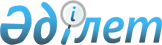 2014-2016 жылдарға арналған аудан бюджеті туралы
					
			Мерзімі біткен
			
			
		
					Қызылорда облысы Жалағаш аудандық мәслихатының 2013 жылғы 25 желтоқсандағы № 27-2 шешімі. Қызылорда облысының Әділет департаментінде 2014 жылғы 14 қаңтарда № 4577 болып тіркелді. Қолданылу мерзімінің аяқталуына байланысты тоқтатылды      "Қазақстан Республикасының Бюджет кодексі" Қазақстан Республикасының 2008 жылғы 4 желтоқсандағы Кодексінің 72-бабының 2-тармағына, "Қазақстан Республикасындағы жергілікті мемлекеттік басқару және өзін-өзі басқару туралы" Қазақстан Республикасының 2001 жылғы 23 қаңтардағы Заңының 6-бабы 1-тармағының 1) тармақшасына және "2014-2016 жылдарға арналған облыстық бюджет туралы" Қызылорда облыстық мәслихатының 2012 жылғы 18 желтоқсандағы N 164 шешіміне сәйкес Жалағаш аудандық мәслихаты ШЕШІМ ҚАБЫЛДАДЫ:

      1. 2014-2016 жылдарға арналған аудан бюджеті тиісінше 1, 2, 3-қосымшаларға сәйкес, оның ішінде 2014 жылға мынадай көлемде бекітілсін:

      1) кірістер – 5 350 642 мың теңге, оның ішінде:

      салықтық түсімдер бойынша – 1 276 161 мың теңге;

      салықтық емес түсімдер бойынша – 18 051 мың теңге;

      негізгі капиталды сатудан түсетін түсімдер бойынша – 2 000 мың теңге;

      трансферттер түсімі бойынша – 4 054 430 мың теңге;

      2) шығындар – 5 582 526 мың теңге;

      3) таза бюджеттік кредиттеу- 168 151 мың теңге;

      бюджеттік кредиттер- 194 738 мың теңге;

      бюджеттік кредиттерді өтеу- 26 587 мың теңге;

      4) қаржы активтерімен операциялар бойынша сальдо – 0;

      қаржы активтерін сатып алу – 0;

      мемлекеттің қаржы активтерін сатудан түсетін түсімдер – 0;

      5) бюджет тапшылығы (профициті) – -165 375 мың теңге;

      6) бюджет тапшылығын қаржыландыру (профицитін пайдалану) –165 375 мың теңге;

      қарыздар түсімі – 194 738 мың теңге;

      қарыздарды өтеу – 29 363 мың теңге;

      бюджет қаражатының пайдаланылатын қалдықтары– 234 660 мың теңге.

      Ескерту. 1-тармақ жаңа редакцияда - Қызылорда облысы Жалағаш аудандық мәслихатының 27.11.2014  N 40-2 шешімімен (алғашқы ресми жарияланған күнінен бастап қолданысқа енгізіледі және 01.01.2014 бастап пайда болған қатынастарға таралады).

      1-1. 2014 жылға арналған аудан бюджетіне 512 260 мың теңге ағымдағы нысаналы трансферттер және 49 918 мың теңге нысаналы даму трансферттер қосымша қаралғаны ескерілсін.

      Ескерту. Шешім 1-1-тармақпен толықтырылды - Қызылорда облысы Жалағаш аудандық мәслихатының 21.02.2014  N 29-2 (алғаш ресми жарияланған күнінен бастап қолданысқа енгізіледі және 01.01.2014 бастап пайда болған қатынастарға таралады); жаңа редакцияда - Қызылорда облысы Жалағаш аудандық мәслихатының 25.04.2014  N 31-2 (алғашқы ресми жарияланған күнінен бастап қолданысқа енгізіледі және 01.01.2014 бастап пайда болған қатынастарға таралады) шешімдерімен.

      1-2. 2014-2016 жылдарға арналған аудан бюджеті туралы" Жалағаш аудандық мәслихатының 2013 жылғы 25 желтоқсандағы N 27-2 шешімін іске асыру туралы" Жалағаш ауданы әкімдігінің 2014 жылғы 15 қаңтардағы N 3 қаулысына өзгерістер мен толықтырулар енгізу туралы" Жалағаш ауданы әкімдігінің 2014 жылғы 17 ақпандағы N 52 қаулысымен аудан бюджетінің бос қалдығы есебінен 2013 жылға арналған аудан бюджетіне республикалық бюджеттің қаражаты есебінен бөлінген нысаналы трансферттерден пайдаланылмаған (толық пайдаланылмаған) 27 235 мың теңге, облыстық бюджеттің қаражаты есебінен бөлінген нысаналы трансферттерден пайдаланылмаған (толық пайдаланылмаған) 1 871 мың теңге облыстық бюджетке қайтарылғаны ескерілсін.

      Ескерту. Шешім 1-2-тармақпен толықтырылды - Қызылорда облысы Жалағаш аудандық мәслихатының 21.02.2014  N 29-2 шешімімен (алғаш ресми жарияланған күнінен бастап қолданысқа енгізіледі және 01.01.2014 бастап пайда болған қатынастарға таралады).

      1-3. 2014 жылға арналған аудан бюджетінің бағдарламалары бойынша қосымша бағытталған шығыстар тізбесі  11-қосымшаға сәйкес бекітілсін.

      Ескерту. Шешім 1-3-тармақпен толықтырылды - Қызылорда облысы Жалағаш аудандық мәслихатының 21.02.2014 N 29-2 шешімімен (алғаш ресми жарияланған күнінен бастап қолданысқа енгізіледі және 01.01.2014 бастап пайда болған қатынастарға таралады).

      1-4. 2014 жылға арналған аудан бюджетінің бағдарламалары бойынша қысқартылатын шығыстар тізбесі  12-қосымшаға сәйкес бекітілсін.

      Ескерту. Шешім 1-4-тармақпен толықтырылды - Қызылорда облысы Жалағаш аудандық мәслихатының 21.02.2014 N 29-2 шешімімен (алғаш ресми жарияланған күнінен бастап қолданысқа енгізіледі және 01.01.2014 бастап пайда болған қатынастарға таралады).

      1-5. "2014-2016 жылдарға арналған аудан бюджеті туралы" Жалағаш аудандық мәслихатының 2013 жылғы 25 желтоқсандағы N 27-2 шешімін іске асыру туралы" Жалағаш ауданы әкімдігінің 2014 жылғы 15 қаңтардағы N 3 қаулысына өзгерістер енгізу туралы" Жалағаш ауданы әкімдігінің 2014 жылғы 16 сәуірдегі N 113 қаулысымен аудан бюджетінің бос қалдығы есебінен 2013 жылға арналған аудан бюджетіне республикалық бюджеттің қаражаты есебінен бөлінген нысаналы трансферттерден пайдаланылмаған (толық пайдаланылмаған) 41 462 мың теңге облыстық бюджетке қайтарылғаны ескерілсін.

      Ескерту. Шешім 1-5-тармақпен толықтырылды - Қызылорда облысы Жалағаш аудандық мәслихатының 25.04.2014 N 31-2 шешімімен (алғашқы ресми жарияланған күнінен бастап қолданысқа енгізіледі және 01.01.2014 бастап пайда болған қатынастарға таралады).

      1-6. 2014 жылға арналған аудан бюджетінің кірістерінің жылдық болжамы бойынша “Мемлекеттік бюджеттен берілген кредиттер бойынша сыйақылар” ішкі сыныбы 13 мың теңгеге көбейтілсін.

      Ескерту. Шешім 1-6-тармақпен толықтырылды - Қызылорда облысы Жалағаш аудандық мәслихатының 08.08.2014  N 37-2 (алғашқы ресми жарияланған күнінен бастап қолданысқа енгізіледі және 01.01.2014 бастап пайда болған қатынастарға таралады); жаңа редакцияда - Қызылорда облысы Жалағаш аудандық мәслихатының 04.11.2014  N 39-2 (алғашқы ресми жарияланған күнінен бастап қолданысқа енгізіледі және 01.01.2014 бастап пайда болған қатынастарға таралады) шешімдерімен.

      1-7. Біріккен Ұлттар Ұйымының Қызылорда облысының аумағындағы “Жергілікті бастамалар үшін гранттық бағдарлама” бірлескен бағдарламасы аясында “Электр үнемдеуші қондырғылар пайдалану арқылы Жалағаш кентіндегі Абай көшесін жарықтандыру” жобасын іске асыруға аудан бюджетінен 750 мың теңге қаралғаны ескерілсін.

      Ескерту. Шешім 1-7-тармақпен толықтырылды - Қызылорда облысы Жалағаш аудандық мәслихатының 08.10.2014 N 38-2 шешімімен (алғашқы ресми жарияланған күнінен бастап қолданысқа енгізіледі және 01.01.2014 бастап пайда болған қатынастарға таралады).

      1-8. 2014 жылға арналған аудан бюджеті кірістерінің азайтылатын түсімдер тізбесі осы шешімнің  13-қосымшасына сәйкес бекітілсін.

      Ескерту. Шешім 1-8-тармақпен толықтырылды - Қызылорда облысы Жалағаш аудандық мәслихатының 08.10.2014 N 38-2 шешімімен (алғашқы ресми жарияланған күнінен бастап қолданысқа енгізіледі және 01.01.2014 бастап пайда болған қатынастарға таралады).

      1-9. 2014 жылға арналған аудан бюджеті кірістерінің көбейтілетін түсімдер тізбесі осы шешімнің  14-қосымшасына сәйкес бекітілсін.

      Ескерту. Шешім 1-9-тармақпен толықтырылды - Қызылорда облысы Жалағаш аудандық мәслихатының 08.10.2014  N 38-2 шешімімен (алғашқы ресми жарияланған күнінен бастап қолданысқа енгізіледі және 01.01.2014 бастап пайда болған қатынастарға таралады).

      2. Аудан бюджеті кірістерінің құрамында ауданға бөлу нормативі жеке табыс салығы 100 пайыз, әлеуметтік салық 90 пайыз болып белгіленгені ескерілсін.

      3. 2014-2016 жылдарға арналған аудан бюджетінің бюджеттік даму бағдарламаларының тізбесі  4–қосымшаға сәйкес бекітілсін.

      4. 2014 жылға арналған аудан бюджетінің құрамында кенттің, ауылдық округтердің шығыстары  5–қосымшаға сәйкес бекітілсін.

      5. 2014 жылға арналған аудан бюджетіне облыстық бюджеттің қаражаты есебінен ағымдағы нысаналы трансферттер  6-қосымшаға сәйкес бекітілсін.

      5-1. 2014 жылға арналған аудан бюджетіне облыстық бюджеттің қаражаты есебінен 14 980 мың теңге көлемінде ағымдағы нысаналы трансферттер қосымша қаралғаны ескерілсін.

      Ескерту. Шешім 5-1-тармақпен толықтырылды - Қызылорда облысы Жалағаш аудандық мәслихатының 08.08.2014  N 37-2 шешімімен (алғашқы ресми жарияланған күнінен бастап қолданысқа енгізіледі және 01.01.2014 бастап пайда болған қатынастарға таралады).

      5-2. 2014 жылға арналған аудан бюджетіне облыстық бюджеттің қаражаты есебінен берілген ағымдағы нысаналы трансферттерден 22 956 мың теңге қысқартылғаны ескерілсін.

      Ескерту. Шешім 5-2-тармақпен толықтырылды - Қызылорда облысы Жалағаш аудандық мәслихатының 08.08.2014  N 37-2 (алғашқы ресми жарияланған күнінен бастап қолданысқа енгізіледі және 01.01.2014 бастап пайда болған қатынастарға таралады); жаңа редакцияда - Қызылорда облысы Жалағаш аудандық мәслихатының 27.11.2014  N 40-2 (алғашқы ресми жарияланған күнінен бастап қолданысқа енгізіледі және 01.01.2014 бастап пайда болған қатынастарға таралады). шешімдерімен.

      6. 2014 жылға арналған аудан бюджетіне облыстық бюджеттің қаражаты есебінен нысаналы даму трансферттер  7–қосымшаға сәйкес бекітілсін.

      6-1. 2014 жылға арналған аудан бюджетіне облыстық бюджеттің қаражаты есебінен елді мекендердегі сумен жабдықтау және су бұру жүйелерін дамытуға 41 713 мың теңге көлемінде нысаналы даму трансферттер қосымша қаралғаны ескерілсін.

      Ескерту. Шешім 6-1-тармақпен толықтырылды - Қызылорда облысы Жалағаш аудандық мәслихатының 08.08.2014  N 37-2 шешімімен (алғашқы ресми жарияланған күнінен бастап қолданысқа енгізіледі және 01.01.2014 бастап пайда болған қатынастарға таралады).

      6-2. 2014 жылға арналған аудан бюджетіне облыстық бюджеттің қаражаты есебінен берілген нысаналы даму трансферттерден барлығы 2 968 мың теңге қысқартылғаны ескерілсін.

      Ескерту. Шешім 6-2-тармақпен толықтырылды - Қызылорда облысы Жалағаш аудандық мәслихатының 08.08.2014  N 37-2 шешімімен (алғашқы ресми жарияланған күнінен бастап қолданысқа енгізіледі және 01.01.2014 бастап пайда болған қатынастарға таралады).

      6-3. 2014 жылға арналған аудан бюджетіне облыстық бюджеттің қаражаты есебінен 45 000 мың теңге көлемінде нысаналы даму трансферттер қосымша қаралғаны ескерілсін.

      Ескерту. Шешім 6-3-тармақпен толықтырылды - Қызылорда облысы Жалағаш аудандық мәслихатының 27.11.2014  N 40-2 шешімімен (алғашқы ресми жарияланған күнінен бастап қолданысқа енгізіледі және 01.01.2014 бастап пайда болған қатынастарға таралады).

      7. 2014 жылға арналған аудан бюджетіне республикалық бюджеттің қаражаты есебінен ағымдағы нысаналы трансферттер  8–қосымшаға сәйкес бекітілсін.

      7-1. 2014 жылға арналған аудан бюджетіне республикалық бюджеттің қаражаты есебінен берілген ағымдағы нысаналы трансферттерден 5 642 мың теңге қысқартылғаны ескерілсін.

      Ескерту. Шешім 7-1-тармақпен толықтырылды - Қызылорда облысы Жалағаш аудандық мәслихатының 27.11.2014  N 40-2 шешімімен (алғашқы ресми жарияланған күнінен бастап қолданысқа енгізіледі және 01.01.2014 бастап пайда болған қатынастарға таралады).

      8. 2014 жылға арналған аудан бюджетіне республикалық бюджеттің қаражаты есебінен нысаналы даму трансферттер  9–қосымшаға сәйкес бекітілсін.

      8-1. 2014 жылға арналған аудан бюджетіне республикалық бюджеттің қаражаты есебінен берілген нысаналы даму трансферттерден 45 000 мың теңге қысқартылғаны ескерілсін.

      Ескерту. Шешім 8-1-тармақпен толықтырылды - Қызылорда облысы Жалағаш аудандық мәслихатының 27.11.2014  N 40-2 шешімімен (алғашқы ресми жарияланған күнінен бастап қолданысқа енгізіледі және 01.01.2014 бастап пайда болған қатынастарға таралады).

      9. 2014 жылға арналған ауданның жергiлiктi атқарушы органының резервi 24 338 мың теңге болып бекітілсін.

      10. 2014 жылға арналған аудан бюджетінің атқарылуы барысында секвестрлеуге жатпайтын бюджеттік бағдарламалар тізбесі  10–қосымшаға сәйкес бекітілсін.

      11. Осы шешім 2014 жылғы 1 қаңтардан бастап қолданысқа енгізіледі.

 2014 жылға арналған аудан бюджеті      Ескерту. 1-қосымша жаңа редакцияда - Қызылорда облысы Жалағаш аудандық мәслихатының 27.11.2014  N 40-2 шешімімен (алғашқы ресми жарияланған күнінен бастап қолданысқа енгізіледі және 01.01.2014 бастап пайда болған қатынастарға таралады).

 2015 жылға арналған аудан бюджеті 2016 жылға арналған аудан бюджеті 2014-2016 жылдарға арналған аудан бюджетінің бюджеттік даму бағдарламалары тізбесі      Ескерту. 4-қосымша жаңа редакцияда - Қызылорда облысы Жалағаш аудандық мәслихатының 27.11.2014  N 40-2 шешімімен (алғашқы ресми жарияланған күнінен бастап қолданысқа енгізіледі және 01.01.2014 бастап пайда болған қатынастарға таралады).

 2014 жылға арналған аудан бюджетінің құрамында кенттің, ауылдық округтердің шығыстары      Ескерту. 5-қосымша жаңа редакцияда - Қызылорда облысы Жалағаш аудандық мәслихатының 27.11.2014  N 40-2 шешімімен (алғашқы ресми жарияланған күнінен бастап қолданысқа енгізіледі және 01.01.2014 бастап пайда болған қатынастарға таралады).

      мың теңге

 2014 жылға арналған аудан бюджетіне облыстық бюджеттің қаражаты есебінен ағымдағы нысаналы трансферттер      Ескерту. 6-қосымша жаңа редакцияда - Қызылорда облысы Жалағаш аудандық мәслихатының 27.11.2014  N 40-2 шешімімен (алғашқы ресми жарияланған күнінен бастап қолданысқа енгізіледі және 01.01.2014 бастап пайда болған қатынастарға таралады).

 2014 жылға арналған аудан бюджетіне облыстық бюджеттің қаражаты есебінен нысаналы даму трансферттер      Ескерту. 7-қосымша жаңа редакцияда - Қызылорда облысы Жалағаш аудандық мәслихатының 27.11.2014  N 40-2 шешімімен (алғашқы ресми жарияланған күнінен бастап қолданысқа енгізіледі және 01.01.2014 бастап пайда болған қатынастарға таралады).

 2014 жылға арналған аудан бюджетіне республикалық бюджеттің қаражаты есебінен ағымдағы нысаналы трансферттер      Ескерту. 8-қосымша жаңа редакцияда - Қызылорда облысы Жалағаш аудандық мәслихатының 27.11.2014  N 40-2 шешімімен (алғашқы ресми жарияланған күнінен бастап қолданысқа енгізіледі және 01.01.2014 бастап пайда болған қатынастарға таралады).

 2014 жылға арналған аудан бюджетіне республикалық бюджеттің қаражаты есебінен нысаналы даму трансферттер      Ескерту. 9-қосымша жаңа редакцияда - Қызылорда облысы Жалағаш аудандық мәслихатының 27.11.2014  N 40-2 шешімімен (алғашқы ресми жарияланған күнінен бастап қолданысқа енгізіледі және 01.01.2014 бастап пайда болған қатынастарға таралады).

 2014 жылы аудан бюджетінің атқарылуы барысында секвестрлеуге жатпайтын бюджеттік бағдарламалар тізбесі 2014 жылға арналған аудан бюджетінің бағдарламалары бойынша қосымша бағытталған шығыстар тізбесі      Ескерту. Шешім 11-қосымшамен толықтырылды - Қызылорда облысы Жалағаш аудандық мәслихатының 21.02.2014  N 29-2 (алғаш ресми жарияланған күнінен бастап  қолданысқа енгізіледі және 01.01.2014 бастап пайда болған қатынастарға таралады); жаңа редакцияда - Қызылорда облысы Жалағаш аудандық мәслихатының 27.11.2014  N 40-2 (алғашқы ресми жарияланған күнінен бастап қолданысқа енгізіледі және 01.01.2014 бастап пайда болған қатынастарға таралады) шешімдерімен.

 2014 жылға арналған аудан бюджетінің бағдарламалары бойынша қысқартылатын шығындар тізбесі      Ескерту. Шешім 12-қосымшамен толықтырылды - Қызылорда облысы Жалағаш аудандық мәслихатының 21.02.2014  N 29-2 (алғаш ресми жарияланған күнінен бастап  қолданысқа енгізіледі және 01.01.2014 бастап пайда болған қатынастарға таралады); жаңа редакцияда - Қызылорда облысы Жалағаш аудандық мәслихатының 27.11.2014  N 40-2 (алғашқы ресми жарияланған күнінен бастап қолданысқа енгізіледі және 01.01.2014 бастап пайда болған қатынастарға таралады) шешімдерімен.

 2014 жылға арналған аудан бюджетінің кірістерінің жылдық болжамы бойынша азайтылатын түсімдер тізбесі      Ескерту. Шешім 13-қосымшамен толықтырылды - Қызылорда облысы Жалағаш аудандық мәслихатының 08.10.2014 N 38-2 (алғашқы ресми жарияланған күнінен бастап қолданысқа енгізіледі және 01.01.2014 бастап пайда болған қатынастарға таралады); жаңа редакцияда - Қызылорда облысы Жалағаш аудандық мәслихатының 27.11.2014  N 40-2 (алғашқы ресми жарияланған күнінен бастап қолданысқа енгізіледі және 01.01.2014 бастап пайда болған қатынастарға таралады) шешімдерімен.

 2014 жылға арналған аудан бюджетінің кірістерінің жылдық болжамы бойынша көбейтілетін түсімдер тізбесі      Ескерту. Шешім 14-қосымшамен толықтырылды - Қызылорда облысы Жалағаш аудандық мәслихатының 08.10.2014  N 38-2 (алғашқы ресми жарияланған күнінен бастап қолданысқа енгізіледі және 01.01.2014 бастап пайда болған қатынастарға таралады); жаңа редакцияда - Қызылорда облысы Жалағаш аудандық мәслихатының 27.11.2014  N 40-2 (алғашқы ресми жарияланған күнінен бастап қолданысқа енгізіледі және 01.01.2014 бастап пайда болған қатынастарға таралады) шешімдерімен.

       


					© 2012. Қазақстан Республикасы Әділет министрлігінің «Қазақстан Республикасының Заңнама және құқықтық ақпарат институты» ШЖҚ РМК
				
      Жалағаш аудандық мәслихатының

      ХХVІI сессиясының төрағасы,

      аудандық мәлихат хатшысы

К. СҮЛЕЙМЕНОВ
2013 жылғы "25" желтоқсандағыN 27-2 Жалағаш аудандық мәслихатының шешіміне1-қосымшаСанаты 

Санаты 

Санаты 

Санаты 

Сомасы,

мың теңге

Сыныбы 

Сыныбы 

Сыныбы 

Сомасы,

мың теңге

Ішкі сыныбы

Ішкі сыныбы

Сомасы,

мың теңге

Атауы

Кірістер 

5350642

1

Салықтық түсiмдер

1276161

01

Табыс салығы

194571

2

Жеке табыс салығы

194571

03

Әлеуметтiк салық

152520

1

Әлеуметтiк салық

152520

04

Меншiкке салынатын салықтар

910194

1

Мүлiкке салынатын салықтар

886147

3

Жер салығы

3040

4

Көлiк кұралдарына салынатын салық

18807

5

Бiрыңғай жер салығы

2200

05

Тауарларға, жұмыстарға және қызметтерге салынатын iшкi салықтар

13214

2

Акциздер

2410

3

Табиғи және басқа да ресурстарды пайдаланғаны үшін түсетiн түсiмдер

4623

4

Кәсiпкерлiк және кәсіби қызметті жүргізгені үшін алынатын алымдар 

6181

07

Басқа да салықтар

42

1

Басқа да салықтар

42

08

Заңдық мәнді іс-әрекеттерді жасағаны және (немесе) оған уәкілеттігі бар мемлекеттік органдар немесе лауазымды адамдар құжаттар бергені үшін алынатын міндетті төлемдер

5620

1

Мемлекеттiк баж

5620

2

Салықтық емес түсiмдер

18051

01

Мемлекеттік меншіктен түсетін кірістер

310

5

Мемлекет меншігіндегі мүлікті жалға беруден түсетін кірістер

270

7

Мемлекеттік бюджеттен берілген кредиттер бойынша сыйақылар

40

06

Өзге де салықтық емес түсімдер

17741

1

Өзге де салықтық емес түсімдер

17741

3

Негізгі капиталды сатудан түсетін түсімдер

2000

03

Жерді және материалдық емес активтерді сату

2000

1

Жерді сату

2000

4

Трансферттердің түсімдері

4054430

02

Мемлекеттік басқарудың жоғарғы тұрған органдарынан түсетін трансферттер

4054430

2

Облыстық бюджеттен түсетін трансферттер

4054430

Функционалдық топ

Функционалдық топ

Функционалдық топ

Функционалдық топ

Сомасы, мың теңге

Бюджеттік бағдарламалардың әкімшісі

Бюджеттік бағдарламалардың әкімшісі

Бюджеттік бағдарламалардың әкімшісі

Сомасы, мың теңге

Бағдарлама 

Бағдарлама 

Сомасы, мың теңге

Атауы

Шығыстар

5582526

01

Жалпы сипаттағы мемлекеттiк қызметтер 

433594

112

Аудан (облыстық маңызы бар қала) мәслихатының аппараты

18451

001

Аудан (облыстық маңызы бар қала) мәслихатының қызметін қамтамасыз ету жөніндегі қызметтер

18151

003

Мемлекеттік органның күрделі шығыстары

300

122

Аудан (облыстық маңызы бар қала) әкiмінің аппараты

128849

001

Аудан (облыстық маңызы бар қала) әкiмінің қызметін қамтамасыз ету жөніндегі қызметтер

89710

003

Мемлекеттік органның күрделі шығыстары

39139

123

Қаладағы аудан, аудандық маңызы бар қала, кент, ауыл, ауылдық округ әкiмінің аппараты

243865

001

Қаладағы аудан, аудандық маңызы бар қала, кент, ауыл, ауылдық округ әкiмінің қызметін қамтамасыз ету жөніндегі қызметтер 

227764

022

Мемлекеттік органның күрделі шығыстары

10241

032

Ведомстволық бағыныстағы мемлекеттік мекемелерінің және ұйымдарының күрделі шығыстары

5860

452

Ауданның (облыстық маңызы бар қаланың) қаржы бөлімі

20021

001

Ауданның (облыстық маңызы бар қаланың) бюджетін орындау және ауданның (облыстық маңызы бар қаланың) коммуналдық меншігін басқару саласындағы мемлекеттік саясатты іске асыру жөніндегі қызметтер 

17988

003

Салық салу мақсатында мүлікті бағалауды жүргізу

1100

010

Жекешелендіру, коммуналдық меншікті басқару, жекешелендіруден кейінгі қызмет және осыған байланысты дауларды реттеу

275

011

Коммуналдық меншікке түскен мүлікті есепке алу, сақтау, бағалау және сату

195

018

Мемлекеттік органның күрделі шығыстары

463

453

Ауданның (облыстық маңызы бар қаланың) экономика және бюджеттік жоспарлау бөлімі

22148

001

Экономикалық саясатты, мемлекеттік жоспарлау жүйесін қалыптастыру және дамыту және ауданды (облыстық маңызы бар қаланы) басқару саласындағы мемлекеттік саясатты іске асыру жөніндегі қызметтер 

20883

004

Мемлекеттік органның күрделі шығыстары

1265

467

Ауданның (облыстық маңызы бар қаланың) құрылыс бөлімі

260

040

Мемлекеттік органдардың объектілерін дамыту

260

02

Қорғаныс

3822

122

Аудан (облыстық маңызы бар қала) әкімінің аппараты

3544

005

Жалпыға бірдей әскери міндетті атқару шеңберіндегі іс-шаралар

3544

122

Аудан (облыстық маңызы бар қала) әкімінің аппараты

278

006

Аудан (облыстық маңызы бар қала) ауқымындағы төтенше жағдайлардың алдын алу және оларды жою

278

03

Қоғамдық тәртіп, қауіпсіздік, құқықтық, сот, қылмыстық-атқару қызметі

1105

458

Ауданның (облыстық маңызы бар қаланың) тұрғын үй-коммуналдық шаруашылығы, жолаушылар көлігі және автомобиль жолдары бөлімі

1105

021

Елді мекендерде жол қозғалысы қауіпсіздігін қамтамасыз ету

1105

04

Бiлiм беру

3129210

123

Қаладағы аудан, аудандық маңызы бар қала, кент, ауыл, ауылдық округ әкiмінің аппараты

495514

004

Мектепке дейінгі тәрбие мен оқыту ұйымдарының қызметін қамтамасыз ету

348489

041

Мектепке дейінгі білім беру ұйымдарында мемлекеттік білім беру тапсырысын іске асыруға

147025

464

Ауданның (облыстық маңызы бар қаланың ) білім бөлімі

64271

040

Мектепке дейінгі білім беру ұйымдарында мемлекеттік білім беру тапсырысын іске асыруға

64271

464

Ауданның (облыстық маңызы бар қаланың ) білім бөлімі

2342312

003

Жалпы бiлiм беру

2255970

006

Балаларға қосымша бiлiм беру

86342

464

Ауданның (облыстық маңызы бар қаланың ) білім бөлімі

225773

001

Жергілікті деңгейде білім беру саласындағы мемлекеттік саясатты іске

асыру жөніндегі қызметтер

18435

004

Ауданның (облыстық маңызы бар қаланың) мемлекеттік білім беру мекемелерінде білім беру жүйесін ақпараттандыру

5739

005

Ауданның (облыстық маңызы бар қаланың) мемлекеттік білім беру мекемелер үшін оқулықтар мен оқу-әдістемелік кешендерді сатып алу және жеткізу

19777

007

Аудандық (қалалық) ауқымдағы мектеп олимпиадаларын және мектептен тыс іс-шараларды өткізу

685

012

Мемлекеттік органның күрделі шығыстары

3916

015

Жетім баланы (жетім балаларды) және ата-аналарының қамқорынсыз қалған баланы (балаларды) күтіп-ұстауға қамқоршыларға (қорғаншыларға) ай сайынға ақшалай қаражат төлемі

8635

067

Ведомстволық бағыныстағы мемлекеттік мекемелерінің және ұйымдарының күрделі шығыстары

168586

467

Ауданның (облыстық маңызы бар қаланың) құрылыс бөлімі

1340

037

Білім беру объектілерін салу және реконструкциялау

1340

05

Денсаулық сақтау

155

123

Қаладағы аудан, аудандық маңызы бар қала, кент, ауыл, ауылдық округ әкiмінің аппараты

155

002

Шұғыл жағдайларда сырқаты ауыр адамдарды дәрігерлік көмек көрсететін ең жақын денсаулық сақтау ұйымына дейін жеткізуді ұйымдастыру

155

06

Әлеуметтiк көмек және әлеуметтiк қамсыздандыру

232296

123

Қаладағы аудан, аудандық маңызы бар қала, кент, ауыл, ауылдық округ әкiмінің аппараты

14091

003

Мұқтаж азаматтарға үйінде әлеуметтiк көмек көрсету

14091

451

Ауданның (облыстық маңызы бар қаланың) жұмыспен қамту және әлеуметтік бағдарламалар бөлімі

121973

004

Ауылдық жерлерде тұратын денсаулық сақтау, білім беру, әлеуметтік қамтамасыз ету, мәдениет, спорт және ветеринар мамандарына отын сатып алуға Қазақстан Республикасының заңнамасына сәйкес әлеуметтік көмек көрсету

18010

005

Мемлекеттiк атаулы әлеуметтiк көмек

2733

006

Тұрғын үйге көмек көрсету

2836

007

Жергiлiктi өкiлеттi органдардын шешiмі бойынша мұқтаж азаматтардың жекелеген топтарына әлеуметтiк көмек 

28815

009

1999 жылдың 26 шілдесінде “Отан”, “Данқ” ордендерiмен марапатталған, “Халык Қаһарманы” атағын және республиканың құрметті атақтарын алған азаматтарды әлеуметтiк қолдау

169

010

Үйден тәрбиеленіп оқытылатын мүгедек балаларды материалдық қамтамасыз ету

1619

014

Мұқтаж азаматтарға үйде әлеуметтiк көмек көрсету

22954

016

18 жасқа дейінгі балаларға мемлекеттік жәрдемақылар

46593

017

Мүгедектерді оңалту жеке бағдарламасына сәйкес, мұқтаж мүгедектерді міндетті гигиеналық құралдармен және ымдау тілі мамандарының қызмет көрсетуін, жеке көмекшілермен қамтамасыз ету

22725

023

Жұмыспен қамту орталықтарының қызметін қамтамасыз ету

4334

123

Қаладағы аудан, аудандық маңызы бар қала, кент, ауыл, ауылдық округ әкiмінің аппараты

28787

026

Жергілікті деңгейде халықты жұмыспен қамтуды қамтамасыз ету

28787

451

Ауданның (облыстық маңызы бар қаланың ) жұмыспен қамту және әлеуметтік бағдарламалар бөлімі

37453

001

Жергілікті деңгейде халық үшін әлеуметтік бағдарламаларды жұмыспен қамтуды қамтамасыз етуді іске асыру саласындағы мемлекеттік саясатты іске асыру жөніндегі қызметтер 

32238

011

Жәрдемақыларды және басқа да әлеуметтік төлемдерді есептеу, төлеу мен жеткізу бойынша қызметтерге ақы төлеу

327

021

Мемлекеттік органның күрделі шығыстары

3000

050

Мүгедектердің құқықтарын қамтамасыз ету және өмір сүру сапасын жақсарту жөніндегі іс-шаралар жоспарын іске асыру

1888

458

Ауданның (облыстық маңызы бар қаланың ) тұрғын үй-коммуналдық шаруашылығы, жолаушылар көлігі және автомобиль жолдары бөлімі

1177

050

Мүгедектердің құқықтарын қамтамасыз ету және өмір сүру сапасын жақсарту жөніндегі іс-шаралар жоспарын іске асыру

1177

07

Тұрғын үй -коммуналдық шаруашылық

781386

123

Қаладағы аудан, аудандық маңызы бар қала, кент, ауыл , ауылдық округ әкiмінің аппараты

300

007

Аудандық маңызы бар қаланың, кенттің, ауылдың , ауылдық округтің мемлекеттік тұрғын үй қорының сақталуын ұйымдастыру

300

455

Ауданның (облыстық маңызы бар қаланың) мәдениет және тілдерді дамыту бөлімі

1964

024

Жұмыспен қамту 2020 жол картасы бойынша қалаларды және ауылдық елді мекендерді дамыту шеңберінде объектілерді жөндеу

1964

458

Ауданның (облыстық маңызы бар қаланың ) тұрғын үй-коммуналдық шаруашылығы, жолаушылар көлігі және автомобиль жолдары бөлімі

2600

041

Жұмыспен қамту 2020 жол картасы бойынша қалаларды және ауылдық елді мекендерді дамыту шеңберінде объектілерді жөндеу және абаттандыру

2450

049

Көп пәтерлі тұрғын үйлерде энергетикалық аудит жүргізу

150

464

Ауданның (облыстық маңызы бар қаланың ) білім бөлімі

4573

026

Жұмыспен қамту 2020 жол картасы бойынша қалаларды және ауылдық елді мекендерді дамыту шеңберінде объектілерді жөндеу 

4573

467

Ауданның (облыстық маңызы бар қаланың) құрылыс бөлімі

440619

003

Коммуналдық тұрғын үй қорының тұрғын үйiн жобалау, салу және (немесе) сатып алу

90033

004

Инженерлiк коммуникациялық инфрақұрылымды жобалау, дамыту, жайластыру және (немесе) сатып алу

350586

458

Ауданның (облыстық маңызы бар қаланың ) тұрғын үй-коммуналдық шаруашылығы, жолаушылар көлігі және автомобиль жолдары бөлімі

181

012

Сумен жабдықтау және су бұру жүйесінің жұмыс істеуі

181

467

Ауданның (облыстық маңызы бар қаланың) құрылыс бөлімі

231632

005

Коммуналдық шаруашылығын дамыту

14535

058

Елді мекендердегі сумен жабдықтау және су бұру жүйелерін дамыту

217097

123

Қаладағы аудан, аудандық маңызы бар қала, кент, ауыл , ауылдық округ әкiмінің аппараты

98720

008

Елді мекендердегі көшелерді жарықтандыру

27688

009

Елдi мекендердiң санитариясын қамтамасыз ету

23487

010

Жерлеу орындарын ұстау және туыстары жоқ адамдарды жерлеу

615

011

Елді мекендерді абаттандыру мен көгалдандыру 

46930

458

Ауданның (облыстық маңызы бар қаланың ) тұрғын үй-коммуналдық шаруашылығы, жолаушылар көлігі және автомобиль жолдары бөлімі

797

018

Елді мекендерді абаттандыру және көгалдандыру 

797

08

Мәдениет, спорт, туризм және ақпараттык кеңістік

460258

123

Қаладағы аудан, аудандық маңызы бар қала, кент, ауыл , ауылдық округ әкiмінің аппараты

89967

006

Жергілікті деңгейде мәдени- демалыс жұмыстарын қолдау

89967

455

Ауданның (облыстық маңызы бар қаланың) мәдениет және тілдерді дамыту бөлімі

128941

003

Мәдени- демалыс жұмысын қолдау

105372

009

Тарихи-мәдени мұра ескерткіштерін сақтауды және оларға қол жетімділікті қамтамасыз ету

23569

467

Ауданның (облыстық маңызы бар қаланың) құрылыс бөлімі

33962

011

Мәдениет объектілерін дамыту

33962

465

Ауданның (облыстық маңызы бар қаланың) дене шынықтыру және спорт бөлімі

38377

001

Жергілікті деңгейде дене шынықтыру және спорт саласындағы мемлекеттік саясатты іске асыру жөніндегі қызметтер 

8357

006

Аудандық (облыстық маңызы бар қалалық) деңгейде спорттық жарыстар өткізу

331

007

Әртүрлі спорт түрлері бойынша аудан (облыстық маңызы бар қала) құрама командаларының мүшелерін дайындау және олардың облыстық спорт жарыстарына қатысуы

29689

455

Ауданның (облыстық маңызы бар қаланың ) мәдениет және тілдерді дамыту бөлімі

53406

006

Аудандық (қалалық) кітапханалардың жұмыс істеуі

52612

007

Мемлекеттік тілді және Қазақстан халықтарының басқа да тілдерін дамыту

794

456

Ауданның (облыстық маңызы бар қаланың) ішкі саясат бөлімі

11215

002

Газеттер мен журналдар арқылы мемлекеттік ақпараттық саясат жүргізу жөніндегі қызметтер

6000

005

Телерадио хабарларын тарату арқылы мемлекеттік ақпараттық саясатты жүргізу жөніндегі қызметтер

5215

455

Ауданның (облыстық маңызы бар қаланың) мәдениет және тілдерді дамыту бөлімі

89315

001

Жергілікті деңгейде тілдерді және мәдениетті дамыту саласындағы мемлекеттік саясатты іске асыру жөніндегі қызметтер 

11870

032

Ведомстволық бағыныстағы мемлекеттік мекемелерінің және ұйымдарының күрделі шығыстары

77445

456

Ауданның (облыстық маңызы бар қаланың) ішкі саясат бөлімі

15293

001

Жергілікті деңгейде ақпарат, мемлекеттілікті нығайту және азаматтардың әлеуметтік сенімділігін қалыптастыру саласында мемлекеттік саясатты іске асыру жөніндегі қызметтер

12203

003

Жастар саясаты саласында іс-шараларды iске асыру

2872

10

Ауыл, су, орман, балық шаруашылығы, ерекше қорғалатын табиғи аумақтар, қоршаған ортаны және жануарлар дүниесін қорғау, жер қатынастары

155453

462

Ауданның (облыстық маңызы бар қаланың) ауыл шаруашылығы бөлімі

46546

001

Жергілікті деңгейде ауыл шаруашылығы саласындағы мемлекеттік саясатты іске асыру жөніндегі қызметтер 

21738

099

Мамандардың әлеуметтік көмек көрсетуі жөніндегі шараларды іске асыру 

24808

473

Ауданның (облыстық маңызы бар қаланың) ветеринария бөлімі

52456

001

Жергілікті деңгейде ветеринария саласындағы мемлекеттік саясатты іске асыру жөніндегі қызметтер 

11523

003

Мемлекеттік органның күрделі шығыстары

250

007

Қаңғыбас иттер мен мысықтарды аулауды және жоюды ұйымдастыру

2300

009

Жануарлардың энзоотиялық аурулары бойынша ветеринариялық іс-шара-ларды жүргізу

5440

010

Ауыл шаруашылығы жануарларын сәйкестендіру жөніндегі іс-шараларды өткізу 

2626

032

Ведомстволық бағыныстағы мемлекеттік мекемелерінің және ұйымдарының күрделі шығыстары

30317

463

Ауданның (облыстық маңызы бар қаланың) жер қатынастары бөлімі

9820

001

Аудан (облыстық маңызы бар қала) аумағында жер қатынастарын реттеу саласындағы мемлекеттік саясатты іске асыру жөніндегі қызметтер 

9820

473

Ауданның (облыстық маңызы бар қаланың) ветеринария бөлімі

46631

011

Эпизоотияға қарсы іс-шаралар жүргізу

46631

11

Өнеркәсіп, сәулет, қала құрылысы және құрылыс қызметі 

40208

467

Ауданның (облыстық маңызы бар қаланың) құрылыс бөлімі

29283

001

Жергілікті деңгейде құрылыс саласындағы мемлекеттік саясатты іске асыру жөніндегі қызметтер

29283

468

Ауданның (облыстық маңызы бар қаланың) сәулет және қала құрылысы бөлімі

10925

001

Жергілікті деңгейде сәулет және қала құрылысы саласындағы мемлекеттік саясатты іске асыру жөніндегі қызметтер

10525

004

Мемлекеттік органның күрделі шығыстары

400

12

Көлік және коммуникация

146425

123

Қаладағы аудан, аудандық маңызы бар қала, кент, ауыл , ауылдық округ әкiмінің аппараты

9200

013

Аудандық маңызы бар қалаларда, кенттерде, ауылдарда , ауылдық округтерде автомобиль жолдарының жұмыс істеуін қамтамасыз ету

5000

045

Елді-мекендер көшелеріндегі автомобиль жолдарын күрделі және орташа жөндеу

4200

458

Ауданның (облыстық маңызы бар қаланың) тұрғын үй-коммуналдық шаруашылығы, жолаушылар көлігі және автомобиль жолдары бөлімі 

137700

022

Көлік инфрақұрылымын дамыту

9529

023

Автомобиль жолдарының жұмыс істеуін қамтамасыз ету

21646

045

Аудандық маңызы бар автомобиль жолдарын және елді-мекендердің көшелерін күрделі және орташа жөндеу

106050

13

Басқалар 

122103

493

Ауданның (облыстық маңызы бар қаланың) кәсіпкерлік, өнеркәсіп және туризм бөлімі

150

006

Кәсіпкерлік қызметті қолдау

150

123

Қаладағы аудан, аудандық маңызы бар қала, кент, ауыл , ауылдық округ әкiмінің аппараты

26230

040

“Өңірлерді дамыту” Бағдарламасы шеңберінде өңірлерді экономикалық дамытуға жәрдемдесу бойынша шараларды іске асыру

26230

452

Ауданның (облыстық маңызы бар қаланың) қаржы бөлімі 

24338

012

Ауданның (облыстық маңызы бар қаланың) жергiлiктi атқарушы органының резервi 

24338

458

Ауданның (облыстық маңызы бар қаланың) тұрғын үй-коммуналдық шаруашылығы, жолаушылар көлігі және автомобиль жолдары бөлімі 

60797

001

Жергілікті деңгейде тұрғын үй-коммуналдық шаруашылығы, жолаушылар көлігі және автомобиль жолдары саласындағы мемлекеттік саясатты іске асыру жөніндегі қызметтер 

21148

060

Мамандандырылған уәкілетті ұйымдардың жарғылық капиталдарын ұлғайту

10453

065

Заңды тұлғалардың жарғылық капиталын қалыптастыру немесе ұлғайту

29196

493

Ауданның (облыстық маңызы бар қаланың) кәсіпкерлік, өнеркәсіп және туризм бөлімі

10588

001

Жергілікті деңгейде кәсіпкерлікті, өнеркәсіпті және туризмді дамыту саласындағы мемлекеттік саясатты іске асыру жөніндегі қызметтер

10588

14

Борышқа қызмет көрсету

1889

452

Ауданның (облыстық маңызы бар қаланың) қаржы бөлімі 

1889

013

Жергілікті атқарушы органдардың облыстық бюджеттен қарыздар бойынша сыйақылар мен өзге де төлемдерді төлеу бойынша борышына қызмет

көрсету

1889

15

Трансферттер

74622

452

Ауданның (облыстық маңызы бар қаланың) қаржы бөлімі 

74622

006

Нысаналы пайдаланылмаған (толық пайдаланылмаған) трансферттердi қайтару

71154

024

Мемлекеттік органдардың функцияларын мемлекеттік басқарудың төмен тұрған деңгейлерінен жоғарғы деңгейлерге беруге байланысты жоғары тұрған бюджеттерге берілетін ағымдағы нысаналы трансферттер

3468

Таза бюджеттік кредиттеу

168151

Бюджеттік кредиттер

194738

10

Ауыл, су, орман, балық шаруашылығы, ерекше қорғалатын табиғи аумақтар, қоршаған ортаны және жануарлар дүниесін қорғау, жер қатынастары

194738

462

Ауданның (облыстық маңызы бар қаланың) ауыл шаруашылығы бөлімі

194738

008

Мамандарды әлеуметтік қолдау шараларын іске асыруға берілетін бюджеттік кредиттер

194738

5

Бюджеттік кредиттерді өтеу

26587

1

Мемлекеттік бюджеттен берілген бюджеттік кредиттерді өтеу

26587

13

Жеке тұлғаларға жергілікті бюджеттен берілген бюджеттік кредиттерді өтеу

26587

Бюджет тапшылығы (профициті )

-165679

Бюджет тапшылығын қаржыландыру (профицитін пайдалану)

165679

7

Қарыздар түсімі

194738

2

Қарыз алу келісім -шарттары

194738

03

Ауданның (облыстық маңызы бар қаланың) жергілікті атқарушы органы алатын қарыздар

194738

16

Қарыздарды өтеу

29363

452

Ауданның (облыстық маңызы бар қаланың) қаржы бөлімі 

29363

008

Жергiлiктi атқарушы органның жоғары тұрған бюджет алдындағы борышын өтеу

29363

8

Бюджет қаражаттарының пайдаланылатын қалдықтары

234660

1

Бюджет қаражатының бос қалдықтары

234660

01

Бюджет қаражатының бос қалдықтары

234660

2013 жылғы "25" желтоқсандағыN 27-2Жалағаш аудандық мәслихатының шешіміне2-қосымшаСанаты 

Санаты 

Санаты 

Санаты 

Сомасы, мың теңге

Сыныбы 

Сыныбы 

Сыныбы 

Сомасы, мың теңге

Ішкі сыныбы

Ішкі сыныбы

Сомасы, мың теңге

Атауы

Сомасы, мың теңге

Кірістер 

4421439

1

Салықтық түсiмдер

1581043

01

Табыс салығы

178920

2

Жеке табыс салығы

178920

03

Әлеуметтiк салық

120420

1

Әлеуметтiк салық

120420

04

Меншiкке салынатын салықтар

1259564

1

Мүлiкке салынатын салықтар

1227903

3

Жер салығы

3829

4

Көлiк құралдарына салынатын салық

23063

5

Бiрыңғай жер салығы

4759

05

Тауарларға, жұмыстарға және қызметтерге салынатын iшкi салықтар

17792

2

Акциздер

3222

3

Табиғи және басқа да ресурстарды пайдаланғаны үшін түсетiн түсiмдер

6661

4

Кәсiпкерлiк және кәсіби қызметті жүргізгені үшін алынатын алымдар 

7909

07

Басқа да салықтар

44

1

Басқа да салықтар

44

08

Заңдық мәнді іс-әрекеттерді жасағаны және (немесе) оған уәкілеттігі бар мемлекеттік органдар немесе лауазымды адамдар құжаттар бергені үшін алынатын міндетті төлемдер

4303

1

Мемлекеттiк баж

4303

2

Салықтық емес түсiмдер

10549

01

Мемлекеттік меншіктен түсетін кірістер

289

5

Мемлекет меншігіндегі мүлікті жалға беруден түсетін кірістер

260

7

Мемлекеттік бюджеттен берілген кредиттер бойынша сыйақылар

29

06

Басқа да салықтық емес түсімдер

10260

1

Басқа да салықтық емес түсімдер

10260

3

Негізгі капиталды сатудан түсетін түсімдер

2374

03

Жерді және материалдық емес активтерді сату

2374

1

Жерді сату

2374

4

Трансферттердің түсімдері

2827473

02

Мемлекеттік басқарудың жоғарғы тұрған органдарынан түсетін трансферттер

2827473

2

Облыстық бюджеттен түсетін трансферттер

2827473

Функционалдық топ

Функционалдық топ

Функционалдық топ

Функционалдық топ

Сомасы, мың теңге

Бюджеттік бағдарламалардың әкімшісі

Бюджеттік бағдарламалардың әкімшісі

Бюджеттік бағдарламалардың әкімшісі

Сомасы, мың теңге

Бағдарлама 

Бағдарлама 

Сомасы, мың теңге

Атауы

Сомасы, мың теңге

Шығыстар

4418976

01

Жалпы сипаттағы мемлекеттiк қызметтер 

357924

112

Аудан (облыстық маңызы бар қала) мәслихатының аппараты

001

Аудан (облыстық маңызы бар қала) мәслихатының қызметін қамтамасыз ету жөніндегі қызметтер

17624

122

Аудан (облыстық маңызы бар қала) әкiмінің аппараты

001

Аудан (облыстық маңызы бар қала) әкiмінің қызметін қамтамасыз ету жөніндегі қызметтер

73719

123

Қаладағы аудан, аудандық маңызы бар қала, кент, ауыл, ауылдық округ әкiмінің аппараты

001

Қаладағы аудан, аудандық маңызы бар қала, кент, ауыл, ауылдық округ әкiмінің қызметін қамтамасыз ету жөніндегі қызметтер 

212822

022

Мемлекеттік органның күрделі шығыстары

15000

452

Ауданның (облыстық маңызы бар қаланың) қаржы бөлімі

001

Ауданның (облыстық маңызы бар қаланың) бюджетін орындау және ауданның (облыстық маңызы бар қаланың) коммуналдық меншігін басқару саласындағы мемлекеттік саясатты іске асыру жөніндегі қызметтер 

16765

002

Ақпараттық жүйелер құру

540

003

Салық салу мақсатында мүлікті бағалауды жүргізу

1100

010

Жекешелендіру, коммуналдық меншікті басқару, жекешелендіруден кейінгі қызмет және осыған байланысты дауларды реттеу

175

011

Коммуналдық меншікке түскен мүлікті есепке алу, сақтау, бағалау және сату

195

018

Мемлекеттік органның күрделі шығыстары

453

Ауданның (облыстық маңызы бар қаланың) экономика және бюджеттік жоспарлау бөлімі

001

Экономикалық саясатты, мемлекеттік жоспарлау жүйесін қалыптастыру және дамыту және ауданды (облыстық маңызы бар қаланы) басқару саласындағы мемлекеттік саясатты іске асыру жөніндегі қызметтер 

19984

004

Мемлекеттік органның күрделі шығыстары

02

Қорғаныс

2439

122

Аудан (облыстық маңызы бар қала) әкімінің аппараты

005

Жалпыға бірдей әскери міндетті атқару шеңберіндегі іс-шаралар

2141

122

Аудан (облыстық маңызы бар қала) әкімінің аппараты

006

Аудан (облыстық маңызы бар қала) ауқымындағы төтенше жағдайлардың алдын алу және оларды жою

298

03

Қоғамдық тәртіп, қауіпсіздік, құқықтық, сот, қылмыстық-атқару қызметі

1557

458

Ауданның (облыстық маңызы бар қаланың) тұрғын үй-коммуналдық шаруашылығы, жолаушылар көлігі және автомобиль жолдары бөлімі

021

Елді мекендерде жол қозғалысы қауіпсіздігін қамтамасыз ету

1557

04

Бiлiм беру

2873897

464

Ауданның (облыстық маңызы бар қаланың ) білім бөлімі

009

Мектепке дейінгі тәрбие мен оқыту ұйымдарының қызметін қамтамасыз ету

338920

464

Ауданның (облыстық маңызы бар қаланың ) білім бөлімі

003

Жалпы бiлiм беру

2293476

006

Балаларға қосымша бiлiм беру

60443

464

Ауданның (облыстық маңызы бар қаланың ) білім бөлімі

001

Жергілікті деңгейде білім беру саласындағы мемлекеттік саясатты іске асыру жөніндегі қызметтер

20921

005

Ауданның (облыстық маңызы бар қаланың) мемлекеттік білім беру мекемелер үшін оқулықтар мен оқу-әдістемелік кешендерді сатып алу және жеткізу

21321

007

Аудандық (қалалық) ауқымдағы мектеп олимпиадаларын және мектептен тыс іс-шараларды өткізу

800

015

Жетім баланы (жетім балаларды) және ата-аналарының қамқорынсыз қалған баланы (балаларды) күтіп-ұстауға асыраушыларына ай сайынғы ақшалай қаражат төлемдері

10735

067

Ведомстволық бағыныстағы мемлекеттік мекемелерінің және ұйымдарының күрделі шығыстары

127281

05

Денсаулық сақтау

166

123

Қаладағы аудан, аудандық маңызы бар қала, кент, ауыл, ауылдық округ әкiмінің аппараты

002

Шұғыл жағдайларда сырқаты ауыр адамдарды дәрігерлік көмек көрсететін ең жақын денсаулық сақтау ұйымына дейін жеткізуді ұйымдастыру

166

06

Әлеуметтiк көмек және әлеуметтiк қамсыздандыру

181265

451

Ауданның (облыстық маңызы бар қаланың ) жұмыспен қамту және әлеуметтік бағдарламалар бөлімі

002

Жұмыспен қамту бағдарламасы

27875

004

Ауылдық жерлерде тұратын денсаулық сақтау, білім беру, әлеуметтік қамтамасыз ету, мәдениет, спорт және ветеринар мамандарына отын сатып алуға Қазақстан Республикасының заңнамасына сәйкес әлеуметтік көмек көрсету

18616

005

Мемлекеттiк атаулы әлеуметтiк көмек

2778

006

Тұрғын үйге көмек көрсету

6979

007

Жергiлiктi өкiлеттi органдардын шешiмі бойынша мұқтаж азаматтардың жекелеген топтарына әлеуметтiк көмек 

3567

009

1999 жылдың 26 шілдесінде "Отан", "Даңқ" ордендерiмен марапатталған, "Халық Қаһарманы" атағын және республиканың құрметті атақтарын алған азаматтарды әлеуметтiк қолдау

232

010

Үйден тәрбиеленіп оқытылатын мүгедек балаларды материалдық қамтамасыз ету

1019

014

Мұқтаж азаматтарға үйде әлеуметтiк көмек көрсету

35331

016

18 жасқа дейінгі балаларға мемлекеттік жәрдемақылар

36560

017

Мүгедектерді оңалту жеке бағдарламасына сәйкес, мұқтаж мүгедектерді міндетті гигиеналық құралдармен және ымдау тілі мамандарының қызмет көрсетуін, жеке көмекшілермен қамтамасыз ету

17714

023

Жұмыспен қамту орталықтарының қызметін қамтамасыз ету

1774

451

Ауданның (облыстық маңызы бар қаланың ) жұмыспен қамту және әлеуметтік бағдарламалар бөлімі

001

Жергілікті деңгейде халық үшін әлеуметтік бағдарламаларды жұмыспен қамтуды қамтамасыз етуді іске асыру саласындағы мемлекеттік саясатты іске асыру жөніндегі қызметтер 

28243

011

Жәрдемақыларды және басқа да әлеуметтік төлемдерді есептеу, төлеу мен жеткізу бойынша қызметтерге ақы төлеу

577

07

Тұрғын үй -коммуналдық шаруашылық

422942

458

Ауданның (облыстық маңызы бар қаланың ) тұрғын үй-коммуналдық шаруашылығы, жолаушылар көлігі және автомобиль жолдары бөлімі

012

Сумен жабдықтау және су бұру жүйесінің жұмыс істеуі

5944

467

Ауданның (облыстық маңызы бар қаланың) құрылыс бөлімі

058

Елді мекендердегі сумен жабдықтау және су бұру жүйелерін дамыту

229072

123

Қаладағы аудан, аудандық маңызы бар қала, кент, ауыл, ауылдық округ әкiмінің аппараты

008

Елді мекендердегі көшелерді жарықтандыру

21825

009

Елдi мекендердiң санитариясын қамтамасыз ету

9350

010

Жерлеу орындарын ұстау және туыстары жоқ адамдарды жерлеу

500

011

Елді мекендерді абаттандыру мен көгалдандыру 

156251

08

Мәдениет, спорт, туризм және ақпараттық кеңістік

307203

455

Ауданның (облыстық маңызы бар қаланың) мәдениет және тілдерді дамыту бөлімі

003

Мәдени- демалыс жұмысын қолдау

155911

009

Тарихи-мәдени мұра ескерткіштерін сақтауды және оларға қол жетімділікті қамтамасыз ету

13993

465

Ауданның (облыстық маңызы бар қаланың) дене шынықтыру және спорт бөлімі

001

Жергілікті деңгейде дене шынықтыру және спорт саласындағы мемлекеттік саясатты іске асыру жөніндегі қызметтер 

8786

006

Аудандық (облыстық маңызы бар қалалық) деңгейде спорттық жарыстар өткізу

350

007

Әртүрлі спорт түрлері бойынша аудан (облыстық маңызы бар қала) құрама командаларының мүшелерін дайындау және олардың облыстық спорт жарыстарына қатысуы

23319

455

Ауданның (облыстық маңызы бар қаланың ) мәдениет және тілдерді дамыту бөлімі

006

Аудандық (қалалық) кітапханалардың жұмыс істеуі

48176

007

Мемлекеттік тілді және Қазақстан халықтарының басқа да тілдерін дамыту

794

456

Ауданның (облыстық маңызы бар қаланың) ішкі саясат бөлімі

002

Газеттер мен журналдар арқылы мемлекеттік ақпараттық саясат жүргізу жөніндегі қызметтер

4000

005

Телерадио хабарларын тарату арқылы мемлекеттік ақпараттық саясатты жүргізу жөніндегі қызметтер

2215

455

Ауданның (облыстық маңызы бар қаланың) мәдениет және тілдерді дамыту бөлімі

001

Жергілікті деңгейде тілдерді және мәдениетті дамыту саласындағы мемлекеттік саясатты іске асыру жөніндегі қызметтер 

11337

032

Ведомстволық бағыныстағы мемлекеттік мекемелерінің және ұйымдарының күрделі шығыстары

24540

456

Ауданның (облыстық маңызы бар қаланың) ішкі саясат бөлімі

001

Жергілікті деңгейде ақпарат, мемлекеттілікті нығайту және азаматтардың әлеуметтік сенімділігін қалыптастыру саласында мемлекеттік саясатты іске асыру жөніндегі қызметтер

11492

003

Жастар саясаты саласында іс-шараларды iске асыру

2290

10

Ауыл, су, орман, балық шаруашылығы, ерекше қорғалатын табиғи аумақтар, қоршаған ортаны және жануарлар дүниесін қорғау, жер қатынастары

134697

462

Ауданның (облыстық маңызы бар қаланың) ауыл шаруашылығы бөлімі

001

Жергілікті деңгейде ауыл шаруашылығы саласындағы мемлекеттік саясатты іске асыру жөніндегі қызметтер 

20175

099

Мамандардың әлеуметтік көмек көрсетуі жөніндегі шараларды іске асыру 

25769

473

Ауданның (облыстық маңызы бар қаланың) ветеринария бөлімі

001

Жергілікті деңгейде ветеринария саласындағы мемлекеттік саясатты іске асыру жөніндегі қызметтер 

11641

006

Ауру жануарларды санитарлық союды ұйымдастыру

2100

007

Қаңғыбас иттер мен мысықтарды аулауды және жоюды ұйымдастыру

1500

008

Алып қойылатын және жойылатын ауру жануарлардың, жануарлардан алынатын өнімдер мен шикізаттың құнын иелеріне өтеу

6500

009

Жануарлардың энзоотиялық аурулары бойынша ветеринариялық іс-шараларды жүргізу

6213

010

Ауыл шаруашылығы жануарларын сәйкестендіру жөніндегі іс-шараларды өткізу 

3740

463

Ауданның (облыстық маңызы бар қаланың) жер қатынастары бөлімі

001

Аудан (облыстық маңызы бар қала) аумағында жер қатынастарын реттеу саласындағы мемлекеттік саясатты іске асыру жөніндегі қызметтер 

10418

473

Ауданның (облыстық маңызы бар қаланың) ветеринария бөлімі

011

Эпизоотияға қарсы іс-шаралар жүргізу

46641

11

Өнеркәсіп, сәулет, қала құрылысы және құрылыс қызметі 

27028

467

Ауданның (облыстық маңызы бар қаланың) құрылыс бөлімі

001

Жергілікті деңгейде құрылыс саласындағы мемлекеттік саясатты іске асыру жөніндегі қызметтер

17910

468

Ауданның (облыстық маңызы бар қаланың) сәулет және қала құрылысы бөлімі

001

Жергілікті деңгейде сәулет және қала құрылысы саласындағы мемлекеттік саясатты іске асыру жөніндегі қызметтер

9118

12

Көлік және коммуникация

21692

458

Ауданның (облыстық маңызы бар қаланың) тұрғын үй-коммуналдық шаруашылығы, жолаушылар көлігі және автомобиль жолдары бөлімі 

023

Автомобиль жолдарының жұмыс істеуін қамтамасыз ету

21692

13

Басқалар 

88548

493

Ауданның (облыстық маңызы бар қаланың) кәсіпкерлік, өнеркәсіп және туризм бөлімі

006

Кәсіпкерлік қызметті қолдау

411

123

Қаладағы аудан, аудандық маңызы бар қала, кент, ауыл, ауылдық округ әкiмінің аппараты

040

"Өңірлерді дамыту" Бағдарламасы шеңберінде өңірлерді экономикалық дамытуға жәрдемдесу бойынша шараларды іске асыру

33396

452

Ауданның (облыстық маңызы бар қаланың) қаржы бөлімі 

012

Ауданның (облыстық маңызы бар қаланың) жергiлiктi атқарушы органының резервi 

31681

458

Ауданның (облыстық маңызы бар қаланың) тұрғын үй-коммуналдық шаруашылығы, жолаушылар көлігі және автомобиль жолдары бөлімі 

001

Жергілікті деңгейде тұрғын үй-коммуналдық шаруашылығы, жолаушылар көлігі және автомобиль жолдары саласындағы мемлекеттік саясатты іске асыру жөніндегі қызметтер 

13271

493

Ауданның (облыстық маңызы бар қаланың) кәсіпкерлік, өнеркәсіп және туризм бөлімі

001

Жергілікті деңгейде кәсіпкерлікті, өнеркәсіпті және туризмді дамыту саласындағы мемлекеттік саясатты іске асыру жөніндегі қызметтер

9789

14

Борышқа қызмет көрсету

2081

452

Ауданның (облыстық маңызы бар қаланың) қаржы бөлімі 

013

Жергілікті атқарушы органдардың облыстық бюджеттен қарыздар бойынша сыйақылар мен өзге де төлемдерді төлеу бойынша борышына қызмет

көрсету

2081

15

Трансферттер

Таза бюджеттік кредиттеу

Бюджеттік кредиттер

5

Бюджеттік кредиттерді өтеу

25000

1

Мемлекеттік бюджеттен берілген бюджеттік кредиттерді өтеу

13

Жеке тұлғаларға жергілікті бюджеттен берілген бюджеттік кредиттерді өтеу

25000

Бюджет тапшылығы (профициті)

Бюджет тапшылығын қаржыландыру (профицитін пайдалану)

7

Қарыздар түсімі

2

Қарыз алу келісім-шарттары

03

Ауданның (облыстық маңызы бар қаланың) жергілікті атқарушы органы алатын қарыздар

16

Қарыздарды өтеу

2463

452

Ауданның (облыстық маңызы бар қаланың) қаржы бөлімі 

008

Жергiлiктi атқарушы органның жоғары тұрған бюджет алдындағы борышын өтеу

2463

8

Бюджет қаражаттарының пайдаланылатын қалдықтары

1

Бюджет қаражатының бос қалдықтары

01

Бюджет қаражатының бос қалдықтары

2013 жылғы "25" желтоқсандағыN 27-2Жалағаш аудандық мәслихатының шешіміне3-қосымшаСанаты 

Санаты 

Санаты 

Санаты 

Сомасы, мың теңге

Сыныбы 

Сыныбы 

Сыныбы 

Сомасы, мың теңге

Ішкі сыныбы

Ішкі сыныбы

Сомасы, мың теңге

Атауы

Сомасы, мың теңге

Кірістер 

4284695

1

Салықтық түсiмдер

1751254

01

Табыс салығы

191445

2

Жеке табыс салығы

191445

03

Әлеуметтiк салық

128849

1

Әлеуметтiк салық

128849

04

Меншiкке салынатын салықтар

1407270

1

Мүлiкке салынатын салықтар

1373394

3

Жер салығы

4106

4

Көлiк құралдарына салынатын салық

24677

5

Бiрыңғай жер салығы

5093

05

Тауарларға, жұмыстарға және қызметтерге салынатын iшкi салықтар

19039

2

Акциздер

3448

3

Табиғи және басқа да ресурстарды пайдаланғаны үшін түсетiн түсiмдер

7128

4

Кәсiпкерлiк және кәсіби қызметті жүргізгені үшін алынатын алымдар 

8463

07

Басқа да салықтар

47

1

Басқа да салықтар

47

08

Заңдық мәнді іс-әрекеттерді жасағаны және (немесе) оған уәкілеттігі бар мемлекеттік органдар немесе лауазымды адамдар құжаттар бергені үшін алынатын міндетті төлемдер

4604

1

Мемлекеттiк баж

4604

2

Салықтық емес түсiмдер

11288

01

Мемлекеттік меншіктен түсетін кірістер

309

5

Мемлекет меншігіндегі мүлікті жалға беруден түсетін кірістер

277

7

Мемлекеттік бюджеттен берілген кредиттер бойынша сыйақылар

32

06

Басқа да салықтық емес түсімдер

10979

1

Басқа да салықтық емес түсімдер

10979

3

Негізгі капиталды сатудан түсетін түсімдер

2540

03

Жерді және материалдық емес активтерді сату

2540

1

Жерді сату

2540

4

Трансферттердің түсімдері

2519613

02

Мемлекеттік басқарудың жоғарғы тұрған органдарынан түсетін трансферттер

2519613

2

Облыстық бюджеттен түсетін трансферттер

2519613

Функционалдық топ

Функционалдық топ

Функционалдық топ

Функционалдық топ

Сомасы, мың теңге

Бюджеттік бағдарламалардың әкімшісі

Бюджеттік бағдарламалардың әкімшісі

Бюджеттік бағдарламалардың әкімшісі

Сомасы, мың теңге

Бағдарлама 

Бағдарлама 

Сомасы, мың теңге

Атауы

Сомасы, мың теңге

Шығыстар

4282232

01

Жалпы сипаттағы мемлекеттiк қызметтер 

346521

112

Аудан (облыстық маңызы бар қала) мәслихатының аппараты

001

Аудан (облыстық маңызы бар қала) мәслихатының қызметін қамтамасыз ету жөніндегі қызметтер

17624

122

Аудан (облыстық маңызы бар қала) әкiмінің аппараты

001

Аудан (облыстық маңызы бар қала) әкiмінің қызметін қамтамасыз ету жөніндегі қызметтер

73719

123

Қаладағы аудан, аудандық маңызы бар қала, кент, ауыл, ауылдық округ әкiмінің аппараты

001

Қаладағы аудан, аудандық маңызы бар қала, кент, ауыл, ауылдық округ әкiмінің қызметін қамтамасыз ету жөніндегі қызметтер 

216171

452

Ауданның (облыстық маңызы бар қаланың) қаржы бөлімі

001

Ауданның (облыстық маңызы бар қаланың) бюджетін орындау және ауданның (облыстық маңызы бар қаланың) коммуналдық меншігін басқару саласындағы мемлекеттік саясатты іске асыру жөніндегі қызметтер 

17014

002

Ақпараттық жүйелер құру

540

003

Салық салу мақсатында мүлікті бағалауды жүргізу

1100

010

Жекешелендіру, коммуналдық меншікті басқару, жекешелендіруден кейінгі қызмет және осыған байланысты дауларды реттеу

175

011

Коммуналдық меншікке түскен мүлікті есепке алу, сақтау, бағалау және сату

195

018

Мемлекеттік органның күрделі шығыстары

453

Ауданның (облыстық маңызы бар қаланың) экономика және бюджеттік жоспарлау бөлімі

001

Экономикалық саясатты, мемлекеттік жоспарлау жүйесін қалыптастыру және дамыту және ауданды (облыстық маңызы бар қаланы) басқару саласындағы мемлекеттік саясатты іске асыру жөніндегі қызметтер 

19984

004

Мемлекеттік органның күрделі шығыстары

02

Қорғаныс

2609

122

Аудан (облыстық маңызы бар қала) әкімінің аппараты

005

Жалпыға бірдей әскери міндетті атқару шеңберіндегі іс-шаралар

2291

122

Аудан (облыстық маңызы бар қала) әкімінің аппараты

006

Аудан (облыстық маңызы бар қала) ауқымындағы төтенше жағдайлардың алдын алу және оларды жою

319

03

Қоғамдық тәртіп, қауіпсіздік, құқықтық, сот, қылмыстық-атқару қызметі

1666

458

Ауданның (облыстық маңызы бар қаланың) тұрғын үй-коммуналдық шаруашылығы, жолаушылар көлігі және автомобиль жолдары бөлімі

021

Елді мекендерде жол қозғалысы қауіпсіздігін қамтамасыз ету

1666

04

Бiлiм беру

2884760

464

Ауданның (облыстық маңызы бар қаланың) білім бөлімі

009

Мектепке дейінгі тәрбие мен оқыту ұйымдарының қызметін қамтамасыз ету

358565

464

Ауданның (облыстық маңызы бар қаланың) білім бөлімі

003

Жалпы бiлiм беру

2327035

006

Балаларға қосымша бiлiм беру

66443

464

Ауданның (облыстық маңызы бар қаланың ) білім бөлімі

001

Жергілікті деңгейде білім беру саласындағы мемлекеттік саясатты іске асыру жөніндегі қызметтер

20921

005

Ауданның (облыстық маңызы бар қаланың) мемлекеттік білім беру мекемелер үшін оқулықтар мен оқу-әдістемелік кешендерді сатып алу және жеткізу

21321

007

Аудандық (қалалық) ауқымдағы мектеп олимпиадаларын және мектептен тыс іс-шараларды өткізу

800

015

Жетім баланы (жетім балаларды) және ата-аналарының қамқорынсыз қалған баланы (балаларды) күтіп-ұстауға асыраушыларына ай сайынғы ақшалай қаражат төлемдері

12764

067

Ведомстволық бағыныстағы мемлекеттік мекемелерінің және ұйымдарының күрделі шығыстары

78911

05

Денсаулық сақтау

178

123

Қаладағы аудан, аудандық маңызы бар қала, кент, ауыл, ауылдық округ әкiмінің аппараты

002

Шұғыл жағдайларда сырқаты ауыр адамдарды дәрігерлік көмек көрсететін ең жақын денсаулық сақтау ұйымына дейін жеткізуді ұйымдастыру

178

06

Әлеуметтiк көмек және әлеуметтiк қамсыздандыру

181894

451

Ауданның (облыстық маңызы бар қаланың ) жұмыспен қамту және әлеуметтік бағдарламалар бөлімі

002

Жұмыспен қамту бағдарламасы

27875

004

Ауылдық жерлерде тұратын денсаулық сақтау, білім беру, әлеуметтік қамтамасыз ету, мәдениет, спорт және ветеринар мамандарына отын сатып алуға Қазақстан Республикасының заңнамасына сәйкес әлеуметтік көмек көрсету

18616

005

Мемлекеттiк атаулы әлеуметтiк көмек

2778

006

Тұрғын үйге көмек көрсету

6979

007

Жергiлiктi өкiлеттi органдардың шешiмі бойынша мұқтаж азаматтардың жекелеген топтарына әлеуметтiк көмек 

3567

009

1999 жылдың 26 шілдесінде "Отан", "Даңқ" ордендерiмен марапатталған, "Халық Қаһарманы" атағын және республиканың құрметті атақтарын алған азаматтарды әлеуметтiк қолдау

232

010

Үйден тәрбиеленіп оқытылатын мүгедек балаларды материалдық қамтамасыз ету

1019

014

Мұқтаж азаматтарға үйде әлеуметтiк көмек көрсету

35572

016

18 жасқа дейінгі балаларға мемлекеттік жәрдемақылар

36948

017

Мүгедектерді оңалту жеке бағдарламасына сәйкес, мұқтаж мүгедектерді міндетті гигиеналық құралдармен және ымдау тілі мамандарының қызмет көрсетуін, жеке көмекшілермен қамтамасыз ету

17714

023

Жұмыспен қамту орталықтарының қызметін қамтамасыз ету

1774

451

Ауданның (облыстық маңызы бар қаланың ) жұмыспен қамту және әлеуметтік бағдарламалар бөлімі

001

Жергілікті деңгейде халық үшін әлеуметтік бағдарламаларды жұмыспен қамтуды қамтамасыз етуді іске асыру саласындағы мемлекеттік саясатты іске асыру жөніндегі қызметтер 

28243

011

Жәрдемақыларды және басқа да әлеуметтік төлемдерді есептеу, төлеу мен жеткізу бойынша қызметтерге ақы төлеу

577

07

Тұрғын үй-коммуналдық шаруашылық

208924

458

Ауданның (облыстық маңызы бар қаланың ) тұрғын үй-коммуналдық шаруашылығы, жолаушылар көлігі және автомобиль жолдары бөлімі

012

Сумен жабдықтау және су бұру жүйесінің жұмыс істеуі

6360

123

Қаладағы аудан, аудандық маңызы бар қала, кент, ауыл, ауылдық округ әкiмінің аппараты

008

Елді мекендердегі көшелерді жарықтандыру

22900

009

Елдi мекендердiң санитариясын қамтамасыз ету

10000

010

Жерлеу орындарын ұстау және туыстары жоқ адамдарды жерлеу

500

011

Елді мекендерді абаттандыру мен көгалдандыру 

169164

08

Мәдениет, спорт, туризм және ақпараттық кеңістік

306285

455

Ауданның (облыстық маңызы бар қаланың) мәдениет және тілдерді дамыту бөлімі

003

Мәдени- демалыс жұмысын қолдау

159050

009

Тарихи-мәдени мұра ескерткіштерін сақтауды және оларға қол жетімділікті қамтамасыз ету

13993

465

Ауданның (облыстық маңызы бар қаланың) дене шынықтыру және спорт бөлімі

001

Жергілікті деңгейде дене шынықтыру және спорт саласындағы мемлекеттік саясатты іске асыру жөніндегі қызметтер 

8786

006

Аудандық (облыстық маңызы бар қалалық) деңгейде спорттық жарыстар өткізу

350

007

Әртүрлі спорт түрлері бойынша аудан (облыстық маңызы бар қала) құрама командаларының мүшелерін дайындау және олардың облыстық спорт жарыстарына қатысуы

25954

455

Ауданның (облыстық маңызы бар қаланың ) мәдениет және тілдерді дамыту бөлімі

006

Аудандық (қалалық) кітапханалардың жұмыс істеуі

48176

007

Мемлекеттік тілді және Қазақстан халықтарының басқа да тілдерін дамыту

1040

456

Ауданның (облыстық маңызы бар қаланың) ішкі саясат бөлімі

002

Газеттер мен журналдар арқылы мемлекеттік ақпараттық саясат жүргізу жөніндегі қызметтер

4000

005

Телерадио хабарларын тарату арқылы мемлекеттік ақпараттық саясатты жүргізу жөніндегі қызметтер

2215

455

Ауданның (облыстық маңызы бар қаланың) мәдениет және тілдерді дамыту бөлімі

001

Жергілікті деңгейде тілдерді және мәдениетті дамыту саласындағы мемлекеттік саясатты іске асыру жөніндегі қызметтер 

11337

032

Ведомстволық бағыныстағы мемлекеттік мекемелерінің және ұйымдарының күрделі шығыстары

17602

456

Ауданның (облыстық маңызы бар қаланың) ішкі саясат бөлімі

001

Жергілікті деңгейде ақпарат, мемлекеттілікті нығайту және азаматтардың әлеуметтік сенімділігін қалыптастыру саласында мемлекеттік саясатты іске асыру жөніндегі қызметтер

11492

003

Жастар саясаты саласында іс-шараларды iске асыру

2290

10

Ауыл, су, орман, балық шаруашылығы, ерекше қорғалатын табиғи аумақтар, қоршаған ортаны және жануарлар дүниесін қорғау, жер қатынастары

138987

462

Ауданның (облыстық маңызы бар қаланың) ауыл шаруашылығы бөлімі

001

Жергілікті деңгейде ауыл шаруашылығы саласындағы мемлекеттік саясатты іске асыру жөніндегі қызметтер 

20175

099

Мамандардың әлеуметтік көмек көрсетуі жөніндегі шараларды іске асыру 

28452

473

Ауданның (облыстық маңызы бар қаланың) ветеринария бөлімі

001

Жергілікті деңгейде ветеринария саласындағы мемлекеттік саясатты іске асыру жөніндегі қызметтер 

11641

006

Ауру жануарларды санитарлық союды ұйымдастыру

2100

007

Қаңғыбас иттер мен мысықтарды аулауды және жоюды ұйымдастыру

1500

008

Алып қойылатын және жойылатын ауру жануарлардың, жануарлардан алынатын өнімдер мен шикізаттың құнын иелеріне өтеу

6500

009

Жануарлардың энзоотиялық аурулары бойынша ветеринариялық іс-шараларды жүргізу

7411

010

Ауыл шаруашылығы жануарларын сәйкестендіру жөніндегі іс-шараларды өткізу 

4000

463

Ауданның (облыстық маңызы бар қаланың) жер қатынастары бөлімі

001

Аудан (облыстық маңызы бар қала) аумағында жер қатынастарын реттеу саласындағы мемлекеттік саясатты іске асыру жөніндегі қызметтер 

10418

473

Ауданның (облыстық маңызы бар қаланың) ветеринария бөлімі

011

Эпизоотияға қарсы іс-шаралар жүргізу

46641

11

Өнеркәсіп, сәулет, қала құрылысы және құрылыс қызметі 

27072

467

Ауданның (облыстық маңызы бар қаланың) құрылыс бөлімі

001

Жергілікті деңгейде құрылыс саласындағы мемлекеттік саясатты іске асыру жөніндегі қызметтер

17910

468

Ауданның (облыстық маңызы бар қаланың) сәулет және қала құрылысы бөлімі

001

Жергілікті деңгейде сәулет және қала құрылысы саласындағы мемлекеттік саясатты іске асыру жөніндегі қызметтер

9162

12

Көлік және коммуникация

21692

458

Ауданның (облыстық маңызы бар қаланың) тұрғын үй-коммуналдық шаруашылығы, жолаушылар көлігі және автомобиль жолдары бөлімі 

023

Автомобиль жолдарының жұмыс істеуін қамтамасыз ету

21692

13

Басқалар 

91854

493

Ауданның (облыстық маңызы бар қаланың) кәсіпкерлік, өнеркәсіп және туризм бөлімі

006

Кәсіпкерлік қызметті қолдау

411

123

Қаладағы аудан, аудандық маңызы бар қала, кент, ауыл, ауылдық округ әкiмінің аппараты

040

"Өңірлерді дамыту" Бағдарламасы шеңберінде өңірлерді экономикалық дамытуға жәрдемдесу бойынша шараларды іске асыру

33396

452

Ауданның (облыстық маңызы бар қаланың) қаржы бөлімі 

012

Ауданның (облыстық маңызы бар қаланың) жергiлiктi атқарушы органының резервi 

33898

458

Ауданның (облыстық маңызы бар қаланың) тұрғын үй-коммуналдық шаруашылығы, жолаушылар көлігі және автомобиль жолдары бөлімі 

001

Жергілікті деңгейде тұрғын үй-коммуналдық шаруашылығы, жолаушылар көлігі және автомобиль жолдары саласындағы мемлекеттік саясатты іске асыру жөніндегі қызметтер 

14360

493

Ауданның (облыстық маңызы бар қаланың) кәсіпкерлік, өнеркәсіп және туризм бөлімі

001

Жергілікті деңгейде кәсіпкерлікті, өнеркәсіпті және туризмді дамыту саласындағы мемлекеттік саясатты іске асыру жөніндегі қызметтер

9789

14

Борышқа қызмет көрсету

2082

452

Ауданның (облыстық маңызы бар қаланың) қаржы бөлімі 

013

Жергілікті атқарушы органдардың облыстық бюджеттен қарыздар бойынша сыйақылар мен өзге де төлемдерді төлеу бойынша борышына қызмет көрсету

2082

15

Трансферттер

Таза бюджеттік кредиттеу

Бюджеттік кредиттер

5

Бюджеттік кредиттерді өтеу

26000

1

Мемлекеттік бюджеттен берілген бюджеттік кредиттерді өтеу

13

Жеке тұлғаларға жергілікті бюджеттен берілген бюджеттік кредиттерді өтеу

26000

Бюджет тапшылығы (профициті)

Бюджет тапшылығын қаржыландыру (профицитін пайдалану)

7

Қарыздар түсімі

2

Қарыз алу келісім-шарттары

03

Ауданның (облыстық маңызы бар қаланың) жергілікті атқарушы органы алатын қарыздар

16

Қарыздарды өтеу

2463

452

Ауданның (облыстық маңызы бар қаланың) қаржы бөлімі 

008

Жергiлiктi атқарушы органның жоғары тұрған бюджет алдындағы борышын өтеу

2463

8

Бюджет қаражаттарының пайдаланылатын қалдықтары

1

Бюджет қаражатының бос қалдықтары

01

Бюджет қаражатының бос қалдықтары

2013 жылғы "25" желтоқсандағыN 27-2 Жалағаш аудандық мәслихатының шешіміне4-қосымшаФункционалдық топ

Функционалдық топ

Функционалдық топ

Функционалдық топ

2014 ж

(мың 

теңге

(мың теңге)

2015 ж

(мың теңге)

2016 ж

(мың теңге)

Бюджеттік бағдарлама әкімшісі

Бюджеттік бағдарлама әкімшісі

Бюджеттік бағдарлама әкімшісі

2014 ж

(мың 

теңге

(мың теңге)

2015 ж

(мың теңге)

2016 ж

(мың теңге)

Бюджеттік бағдарлама

Бюджеттік бағдарлама

2014 ж

(мың 

теңге

(мың теңге)

2015 ж

(мың теңге)

2016 ж

(мың теңге)

Атауы 

Барлығы

756991

229072

01

Жалпы сипаттағы мемлекеттiк қызметтер 

260

467

Ауданның (облыстық маңызы бар қаланың) құрылыс бөлімі

260

040

Мемлекеттік органдардың объектілерін дамыту

260

04

Бiлiм беру

1340

467

Ауданның (облыстық маңызы бар қаланың) құрылыс бөлімі

1340

037

Білім беру объектілерін салу және реконструкциялау

1340

07

Тұрғын үй -коммуналдық шаруашылық

672251

229072

467

Ауданның (облыстық маңызы бар қаланың) құрылыс бөлімі

672251

003

Коммуналдық тұрғын үй қорының тұрғын үйiн жобалау, салу және (немесе) сатып алу

90033

004

Инженерлiк коммуникациялық инфрақұрылымды жобалау, дамыту, жайластыру және (немесе) сатып алу

350586

005

Коммуналдық шаруашылығын дамыту

14535

058

Елді мекендердегі сумен жабдықтау және су бұру жүйелерін дамыту

217097

229072

08

Мәдениет, спорт, туризм және ақпараттык кеңістік

33962

467

Ауданның (облыстық маңызы бар қаланың) құрылыс бөлімі

33962

011

Мәдениет объектілерін дамыту

33962

12

Көлік және коммуникация

9529

458

Ауданның (облыстық маңызы бар қаланың) тұрғын үй-коммуналдық шаруашылығы, жолаушылар көлігі және автомобиль жолдары бөлімі 

9529

022

Көлік инфрақұрылымын дамыту

9529

13

Басқалар 

39649

458

Ауданның (облыстық маңызы бар қаланың) тұрғын үй-коммуналдық шаруашылығы, жолаушылар көлігі және автомобиль жолдары бөлімі 

39649

060

Мамандандырылған уәкілетті ұйымдардың жарғылық капиталдарын ұлғайту

10453

065

Заңды тұлғалардың жарғылық капиталын қалыптастыру немесе ұлғайту

29196

2013 жылғы "25" желтоқсандағыN 27-2 Жалағаш аудандық мәслихатының шешіміне5-қосымшаРет саны

Бюджеттік бағдарлама

әкімшісі

Кент, ауыл, ауылдық округ әкiмінің қызметін 

қамтамасыз ету жөніндегі қызметтер

Мемлекеттік органның күрделі шығыстары

Ведомстволық бағыныстағы мемлекеттік мекемелерінің және ұйымдарының күрделі шығыстары

Мектепке дейінгі тәрбие мен оқыту ұйымдарының қызметін қамтамасыз ету

Мектепке дейінгі білім беру ұйымдарында мемлекеттік білім беру тапсырысын іске асыруға

Шұғыл жағдайларда сырқаты ауыр адамдарды дәрігерлік көмек көрсететін ең жақын денсаулық сақтау ұйымына дейін жеткізуді ұйымдастыру

Мұқтаж азаматтарға үйде әлеуметтiк көмек көрсету

Жергілікті деңгейде халықты жұмыспен қамтуды қамтамасыз ету

 

1

2

3

4

5

6

7

8

9

1

Жалағаш кенті әкімі аппараты 

33894

150

3360

193482

98724

9238

16519

2

Ақсу ауылдық округі әкімі аппараты

16052

870

1000

925

3

Аққыр ауылдық округі әкімі аппараты

13676

806

31

769

925

4

Аламесек ауылдық округі әкімі аппараты

15030

362

9806

818

925

5

Аққұм ауылдық округі әкімі аппараты

13966

2200

1500

31503

6129

856

728

6

Бұхарбай батыр ауылдық округі әкімі аппараты

13498

400

40068

767

925

7

Еңбек ауылдық округі әкімі аппараты

16204

750

9806

925

8

Шәменов атындағы ауылдық округі әкімі аппараты

11553

400

31447

925

9

Қаракеткен ауылдық округі әкімі аппараты

14456

6625

31

925

10

Таң ауылдық округі әкімі аппараты

14998

400

31

728

11

Мәдениет ауылдық округі әкімі аппараты

13812

2480

21446

925

12

Мақпалкөл ауылдық округі әкімі аппараты

14975

250

30543

6129

793

925

13

Жаңадария ауылдық округі әкімі аппараты

10877

250

31

725

14

Мырзабай ахун ауылдық округі әкімі аппараты

11970

250

850

925

15

Жаңаталап ауылдық округі әкімі аппараты

12803

673

9806

31

837

Барлығы

227764

10241

5860

348489

147025

155

14091

28787

Рет саны

Бюджеттік бағдарлама

әкімшісі

Елді мекендердегі көшелерді жарықтандыру

Елдi мекендердiң санитариясын қамтамасыз ету

Жерлеу орындарын ұстау және туыстары жоқ адамдарды жерлеу

Елді мекендерді абаттандыру мен көгалдандыру

Жергілікті деңгейде мәдени- демалыс жұмысын

қолдау

Аудандық маңызы бар қалаларда, кенттерде, ауылдарда , ауылдық округтерде автомобиль жолдарының жұмыс істеуін қамтамасыз ету

Елді-мекендердің автомобиль жолдарын, 

көшелерін күрделі және орташа жөндеу

“Өңірлерді дамыту” Бағдарламасы шеңберінде өңірлерді экономикалық дамытуға жәрдемдесу бойынша шараларды іске асыру

Аудандық маңызы бар қаланың, кенттің, ауылдың , ауылдық округтің мемлекеттік тұрғын үй қорының сақталуын ұйымдастыру

10

11

12

13

14

15

16

17

18

1

Жалағаш кенті

әкімі аппараты 

20022

19287

27684

5000

4200

11305

300

2

Ақсу ауылдық округі әкімі аппараты

1364

294

2696

5045

1202

3

Аққыр ауылдық округі әкімі аппараты

468

192

3069

4860

819

4

Аламесек ауылдық округі әкімі аппараты

398

420

378

10813

1208

5

Аққұм ауылдық округі әкімі аппараты

438

387

967

8262

1424

6

Бұхарбай батыр ауылдық округі 

әкімі аппараты

698

384

89

7814

44

7

Еңбек ауылдық округі әкімі аппараты

442

354

395

7258

895

8

Шәменов атындағы 

ауылдық округі 

әкімі аппараты

668

205

615

520

8036

630

9

Қаракеткен ауылдық округі әкімі аппараты

398

326

662

9120

1227

10

Таң ауылдық округі әкімі аппараты

502

260

1600

6154

750

11

Мәдениет ауылдық округі әкімі аппараты

398

454

2176

6194

3829

12

Мақпалкөл ауылдық округі әкімі аппараты

698

348

3596

7509

1200

13

Жаңадария ауылдық округі әкімі аппараты

398

166

402

3915

498

14

Мырзабай ахун ауылдық округі 

әкімі аппараты

398

240

1644

700

15

Жаңаталап ауылдық округі әкімі аппараты

398

170

1052

4897

499

Барлығы

27688

23487

615

46930

89967

5000

4200

26230

300

2013 жылғы "25" желтоқсандағыN 27-2 Жалағаш аудандық мәслихатының шешіміне6-қосымшаАтауы 

 

Сомасы,

мың теңге

Барлығы 

335018

Білім беру ұйымдарын материалдық-техникалық жарақтандыру

14641

Мұқтаж азаматтардың жекелеген топтарына әлеуметтік көмек төлеу

12465

Өңірге қажет мамандықтар бойынша әлеуметтік тұрғыдан халықтың осал тобы қатарынан білім алушы студенттерге әлеуметтік көмек көрсетуге

8824

Мектепке дейінгі білім беру ұйымдарында мемлекеттік білім беру тапсырысын іске асыру

10535

Білім беру ұйымдарында стомотологиялық кабинеттерді жарақтандыру

1690

Туберкулезбен тұрақты емделіп жүрген науқастарға әлеуметтік көмек

606

Мүгедектердің құқықтарын қамтамасыз ету және өмір сүру сапасын жақсарту жөніндегі іс-шаралар жоспарын іске асыру

903

Әлеуметтік нысандарды күрделі жөндеу

141236

Ветеринарлық ұйымдардың материалдық-техникалық базасын нығайту

30317

Елді-мекендер көшелеріндегі автомобиль жолдарын күрделі және орташа жөндеу

99525

Жалпы білім беру мектептеріне электрондық оқу жүйесін енгізу

5739

Қазіргі заман талабына сай жоғарғы сападағы ауыз су тазарту қондырғысын мектептерге орнату

8537

2013 жылғы "25" желтоқсандағыN 27-2 Жалағаш аудандық мәслихатының шешіміне7-қосымшаАтауы

Сомасы,

мың теңге

Барлығы

167877

Коммуналдық тұрғын үй қорының тұрғын үйiн жобалау, салу және (немесе) сатып алу 

73000

Елді мекендердегі сумен жабдықтау және су бұру жүйелерін дамыту

58380

Таң ауылы мәдениет үйі ғимаратының жылу жүйесін қайта жарақтандыру

21962

Ақсу ауылы 10 кв және 0,4кв сетьтерінің құрылысы

14535

2013 жылғы "25" желтоқсандағыN 27-2 Жалағаш аудандық мәслихатының шешіміне8-қосымшаАтауы 

 

Сомасы,

мың теңге

Барлығы 

371248

Мектепке дейінгі білім беру ұйымдарында мемлекеттік білім беру тапсырысын іске асыру

197779

Қазақстан Республикасының білім беруді дамытудың 2011-2020 жылдарға арналған мемлекеттік бағдарламасын іске асыру

6116

Үш деңгейлі жүйе бойынша біліктілікті арттырудан өткен мұғалімдерге төленетін еңбек- ақыны арттыру

34581

Мүгедектердің құқықтарын қамтамасыз ету және өмір сүру сапасын жақсарту жөніндегі іс-шаралар жоспарын іске асыру

2162

Мемлекеттiк атаулы әлеуметтiк көмек

1243

18 жасқа дейінгі балаларға мемлекеттік жәрдемақылар

7000

Мемлекеттік мекемелердің мемлекеттік қызметшілер болып табылмайтын жұмыскер-лерінің, сондай-ақ жергілікті бюджеттерден қаржыландырылатын мемлекеттік кәсіпорын-дардың жұмыскерлерінің лауазымдық айлықақысына ерекше еңбек жағдайлары үшін ай сайынғы үстемеақы төлеуге 

122367

2013 жылғы "25" желтоқсандағыN 27-2 Жалағаш аудандық мәслихатының шешіміне9-қосымшаАтауы 

 

Сомасы,

мың теңге

Барлығы

510453

Инженерлік коммуникациялық инфрақұрылымды дамыту, жайластыру және (немесе) сатып алу

350000

Елді мекендердегі сумен жабдықтау және су бұру жүйелерін дамыту

150000

Мамандандырылған уәкілетті ұйымдардың жарғылық капиталдарын ұлғайту

10453

2013 жылғы "25" желтоқсандағыN 27-2 Жалағаш аудандық мәслихатының шешіміне10-қосымшаАтауы

Бiлiм беру

Ауданның (облыстық маңызы бар қаланың ) білім бөлімі

Жалпы бiлiм беру

Денсаулық сақтау

Қаладағы аудан, аудандық маңызы бар қала, кент, ауыл, ауылдық округ әкiмінің аппараты

Шұғыл жағдайларда сырқаты ауыр адамдарды дәрігерлік көмек көрсететін ең жақын денсаулық сақтау ұйымына дейін жеткізуді ұйымдастыру

2013 жылғы "25" желтоқсандағыN 27-2Жалағаш аудандық мәслихатының шешіміне 11-қосымшаАтауы

Сомасы,

мың теңге

Барлығы 

1076506

Жалпы сипаттағы мемлекеттiк қызметтер 

67315

Аудан (облыстық маңызы бар қала) мәслихатының аппараты

2032

Аудан (облыстық маңызы бар қала) мәслихатының қызметін қамтамасыз ету жөніндегі қызметтер

1732

Мемлекеттік органның күрделі шығыстары

300

Аудан (облыстық маңызы бар қала) әкiмінің аппараты

28401

Аудан (облыстық маңызы бар қала) әкiмінің қызметін қамтамасыз ету жөніндегі қызметтер

15251

Мемлекеттік органның күрделі шығыстары

13150

Қаладағы аудан, аудандық маңызы бар қала, кент, ауыл, ауылдық округ әкiмінің аппараты

29565

Қаладағы аудан, аудандық маңызы бар қала, кент, ауыл, ауылдық округ әкiмінің қызметін қамтамасыз ету жөніндегі қызметтер 

13597

Мемлекеттік органның күрделі шығыстары

7991

Ведомстволық бағыныстағы мемлекеттік мекемелерінің және ұйымдарының күрделі шығыстары

7977

Ауданның (облыстық маңызы бар қаланың) қаржы бөлімі

4312

Ауданның (облыстық маңызы бар қаланың) бюджетін орындау және ауданның (облыстық маңызы бар қаланың) коммуналдық меншігін басқару саласындағы мемлекеттік саясатты іске асыру жөніндегі қызметтер 

3832

Ақпараттық жүйелер құру

40

Мемлекеттік органның күрделі шығыстары

340

Жекешелендіру, коммуналдық меншікті басқару, жекешелендіруден кейінгі қызмет және осыған байланысты дауларды реттеу

100

Ауданның (облыстық маңызы бар қаланың) экономика және бюджеттік жоспарлау бөлімі

747

Экономикалық саясатты, мемлекеттік жоспарлау жүйесін қалыптастыру және дамыту және ауданды (облыстық маңызы бар қаланы) басқару саласындағы мемлекеттік саясатты іске асыру жөніндегі қызметтер 

682

Мемлекеттік органның күрделі шығыстары

65

Мемлекеттік органдардың объектілерін дамыту

2460

Қорғаныс

1543

Аудан (облыстық маңызы бар қала) әкімінің аппараты

1543

Жалпыға бірдей әскери міндетті атқару шеңберіндегі іс-шаралар

1543

Бiлiм беру

585899

Қаладағы аудан, аудандық маңызы бар қала, кент, ауыл, ауылдық округ әкiмінің аппараты

496339

Мектепке дейінгі тәрбие мен оқыту ұйымдарының қызметін қамтамасыз ету

349314

Мектепке дейінгі білім беру ұйымдарында мемлекеттік білім беру тапсырысын іске асыруға

147025

Мектепке дейінгі тәрбие мен оқыту ұйымдарының қызметін қамтамасыз ету

8712

Жалпы бiлiм беру

1679

Балаларға қосымша бiлiм беру

55181

Жергілікті деңгейде білім беру саласындағы мемлекеттік саясатты іске

асыру жөніндегі қызметтер

3346

Мемлекеттік органның күрделі шығыстары

4550

Ведомстволық бағыныстағы мемлекеттік мекемелерінің және ұйымдарының күрделі шығыстары

9606

Білім беру объектілерін салу және реконструкциялау

1500

Жұмыспен қамту 2020 жол картасы бойынша қалаларды және ауылдық елді мекендерді дамыту шеңберінде объектілерді жөндеу және абаттандыру

4986

Әлеуметтiк көмек және әлеуметтiк қамсыздандыру

67578

Қаладағы аудан, аудандық маңызы бар қала, кент, ауыл, ауылдық округ әкiмінің аппараты

14341

Мұқтаж азаматтарға үйде әлеуметтiк көмек көрсету

14341

Жергілікті деңгейде халықты жұмыспен қамтуды қамтамасыз ету

28875

Жергiлiктi өкiлеттi органдардын шешiмі бойынша мұқтаж азаматтардың жекелеген топтарына әлеуметтiк көмек 

3730

18 жасқа дейінгі балаларға мемлекеттік жәрдемақылар

4512

Үйден тәрбиеленіп оқытылатын мүгедек балаларды материалдық қамтамасыз ету

1071

Мүгедектерді оңалту жеке бағдарламасына сәйкес, мұқтаж мүгедектерді міндетті гигиеналық құралдармен және ымдау тілі мамандарының қызмет көрсетуін, жеке көмекшілермен қамтамасыз ету

5011

Жұмыспен қамту орталықтарының қызметін қамтамасыз ету

2384

Жергілікті деңгейде халық үшін әлеуметтік бағдарламаларды жұмыспен қамтуды қамтамасыз етуді іске асыру саласындағы мемлекеттік саясатты іске асыру жөніндегі қызметтер 

4644

Жәрдемақыларды және басқа да әлеуметтік төлемдерді есептеу, төлеу мен жеткізу бойынша қызметтерге ақы төлеу

10

Мемлекеттік органның күрделі шығыстары

3000

Тұрғын үй -коммуналдық шаруашылық

54161

Қаладағы аудан, аудандық маңызы бар қала, кент, ауыл , ауылдық округ әкiмінің аппараты

600

Аудандық маңызы бар қаланың, кенттің, ауылдың , ауылдық округтің мемлекеттік тұрғын үй қорының сақталуын ұйымдастыру

600

Ауданның (облыстық маңызы бар қаланың ) тұрғын үй-коммуналдық шаруашылығы, жолаушылар көлігі және автомобиль жолдары бөлімі

150

Көп пәтерлі тұрғын үйлерде энергетикалық аудит жүргізу

150

Ауданның (облыстық маңызы бар қаланың) құрылыс бөлімі

18451

Коммуналдық тұрғын үй қорының тұрғын үйiн жобалау, салу және (немесе) сатып алу

17865

Инженерлiк коммуникациялық инфрақұрылымды жобалау, дамыту, жайластыру және (немесе) сатып алу

586

Коммуналдық шаруашылығын дамыту

311

Елді мекендердегі сумен жабдықтау және су бұру жүйелерін дамыту

9091

Қаладағы аудан, аудандық маңызы бар қала, кент, ауыл , ауылдық округ әкiмінің аппараты

23575

Елді мекендердегі көшелерді жарықтандыру

5863

Елдi мекендердiң санитариясын қамтамасыз ету

15137

Жерлеу орындарын ұстау және туыстары жоқ адамдарды жерлеу

115

Елді мекендерді абаттандыру мен көгалдандыру 

2500

Ауданның (облыстық маңызы бар қаланың ) тұрғын үй-коммуналдық шаруашылығы, жолаушылар көлігі және автомобиль жолдары бөлімі

1632

Елді мекендерді абаттандыру және көгалдандыру 

1632

Мәдениет, спорт, туризм және ақпараттык кеңістік

139689

Қаладағы аудан, аудандық маңызы бар қала, кент, ауыл , ауылдық округ әкiмінің аппараты

91370

Жергілікті деңгейде мәдени- демалыс жұмысын қолдау

91370

Мәдени- демалыс жұмысын қолдау

14481

Тарихи-мәдени мұра ескерткіштерін сақтауды және оларға қол жетімділікті қамтамасыз ету

8935

Ауданның (облыстық маңызы бар қаланың) құрылыс бөлімі

12000

Мәдениет объектілерін дамыту

12000

Әртүрлі спорт түрлері бойынша аудан (облыстық маңызы бар қала) құрама командаларының мүшелерін дайындау және олардың облыстық спорт жарыстарына қатысуы

5520

Аудандық (қалалық) кітапханалардың жұмыс істеуі

1776

Газеттер мен журналдар арқылы мемлекеттік ақпараттық саясат жүргізу жөніндегі қызметтер

2000

Жергілікті деңгейде тілдерді және мәдениетті дамыту саласындағы мемлекеттік саясатты іске асыру жөніндегі қызметтер 

300

Телерадио хабарларын тарату арқылы мемлекеттік ақпараттық саясатты жүргізу жөніндегі қызметтер

1500

Ведомстволық бағыныстағы мемлекеттік мекемелерінің және ұйымдарының күрделі шығыстары

257

Жергілікті деңгейде ақпарат, мемлекеттілікті нығайту және азаматтардың әлеуметтік сенімділігін қалыптастыру саласында мемлекеттік саясатты іске асыру жөніндегі қызметтер

750

Жастар саясаты саласында іс-шараларды iске асыру

800

Ауыл, су, орман, балық шаруашылығы, ерекше қорғалатын табиғи аумақтар, қоршаған ортаны және жануарлар дүниесін қорғау, жер қатынастары

9123

Жергілікті деңгейде ауыл шаруашылығы саласындағы мемлекеттік саясатты іске асыру жөніндегі қызметтер 

1880

Мамандардың әлеуметтік көмек көрсетуі жөніндегі шараларды іске асыру 

50

Жергілікті деңгейде ветеринария саласындағы мемлекеттік саясатты іске асыру жөніндегі қызметтер 

259

Ауыл шаруашылығы объектілерін дамыту

3600

Жануарлардың энзоотиялық аурулары бойынша ветеринариялық іс-шараларды жүргізу

3140

Аудан (облыстық маңызы бар қала) аумағында жер қатынастарын реттеу саласындағы мемлекеттік саясатты іске асыру жөніндегі қызметтер 

194

Өнеркәсіп, сәулет, қала құрылысы және құрылыс қызметі 

5966

Ауданның (облыстық маңызы бар қаланың) құрылыс бөлімі

4319

Жергілікті деңгейде құрылыс саласындағы мемлекеттік саясатты іске асыру жөніндегі қызметтер

4319

Ауданның (облыстық маңызы бар қаланың) сәулет және қала құрылысы бөлімі

1647

Жергілікті деңгейде сәулет және қала құрылысы саласындағы мемлекеттік саясатты іске асыру жөніндегі қызметтер

1247

Мемлекеттік органның күрделі шығыстары

400

Көлік және коммуникация

37242

Қаладағы аудан, аудандық маңызы бар қала, кент, ауыл , ауылдық округ әкiмінің аппараты

9200

Аудандық маңызы бар қалаларда, кенттерде, ауылдарда , ауылдық округтерде автомобиль жолдарының жұмыс істеуін қамтамасыз ету

5000

Елді-мекендердің автомобиль жолдарын, көшелерін күрделі және орташа жөндеу

4200

Ауданның (облыстық маңызы бар қаланың) тұрғын үй-коммуналдық шаруашылығы, жолаушылар көлігі және автомобиль жолдары бөлімі 

28042

Көлік инфрақұрылымын дамыту

9529

Аудандық маңызы бар автомобиль жолдарын және елді-мекендердің көшелерін күрделі және орташа жөндеу

18513

Басқалар 

33098

Кәсіпкерлік қызметті қолдау

789

Ауданның (облыстық маңызы бар қаланың) тұрғын үй-коммуналдық шаруашылығы, жолаушылар көлігі және автомобиль жолдары бөлімі 

29527

Жергілікті деңгейде тұрғын үй-коммуналдық шаруашылығы, жолаушылар көлігі және автомобиль жолдары саласындағы мемлекеттік саясатты іске асыру жөніндегі қызметтер 

701

Заңды тұлғалардың жарғылық капиталын қалыптастыру немесе ұлғайту

29196

Жергілікті деңгейде кәсіпкерлікті, өнеркәсіпті және туризмді дамыту саласындағы мемлекеттік саясатты іске асыру жөніндегі қызметтер

1912

Трансферттер

75740

Нысаналы пайдаланылмаған (толық пайдаланылмаған) трансферттердi қайтару

72272

Мемлекеттік органдардың функцияларын мемлекеттік басқарудың төмен тұрған деңгейле-рінен жоғарғы деңгейлерге беруге байланысты жоғары тұрған бюджеттерге берілетін ағымдағы нысаналы трансферттер

3468

Қарыздарды өтеу

128

Жергiлiктi атқарушы органның жоғары тұрған бюджет алдындағы борышын өтеу

128

2013 жылғы "25" желтоқсандағыN 27-2Жалағаш аудандық мәслихатының шешіміне 12-қосымшаАтауы

Барлығы

(мың теңге)

Барлығы

980231

Жалпы сипаттағы мемлекеттiк қызметтер 

7807

Аудан (облыстық маңызы бар қала) әкiмінің аппараты

860

Мемлекеттік органның күрделі шығыстары

860

Қаладағы аудан, аудандық маңызы бар қала, кент, ауыл, ауылдық округ әкiмінің аппараты

1270

Қаладағы аудан, аудандық маңызы бар қала, кент, ауыл, ауылдық округ әкiмінің қызметін қамтамасыз ету жөніндегі қызметтер 

1270

Ведомстволық бағыныстағы мемлекеттік мекемелерінің және ұйымдарының күрделі шығыстары

640

Ауданның (облыстық маңызы бар қаланың) қаржы бөлімі

2827

Ақпараттық жүйелер құру

580

Мемлекеттік органның күрделі шығыстары

2449

Ауданның (облыстық маңызы бар қаланың) құрылыс бөлімі

2200

Мемлекеттік органдардың объектілерін дамыту

2200

Қоғамдық тәртіп, қауіпсіздік, құқықтық, сот, қылмыстық-атқару қызметі

350

Елді мекендерде жол қозғалысы қауіпсіздігін қамтамасыз ету

350

Бiлiм беру

649860

Ауданның (облыстық маңызы бар қаланың ) білім бөлімі

490935

Мектепке дейінгі тәрбие мен оқыту ұйымдарының қызметін қамтамасыз ету

346892

Мектепке дейінгі білім беру ұйымдарында мемлекеттік білім беру тапсырысын іске асыруға

144043

Жалпы білім беру

15115

Балаларға қосымша бiлiм беру

24240

Мемлекеттік органның күрделі шығыстары

634

Жергілікті деңгейде білім беру саласындағы мемлекеттік саясатты іске

асыру жөніндегі қызметтер

1171

Ауданның (облыстық маңызы бар қаланың) мемлекеттік білім беру мекемелер үшін оқулықтар мен оқу-әдістемелік кешендерді сатып алу және жеткізу

1544

Аудандық (қалалық) ауқымдағы мектеп олимпиадаларын және мектептен тыс іс-шараларды өткізу

115

Жетім баланы (жетім балаларды) және ата-аналарының қамқорынсыз қалған баланы (балаларды) күтіп-ұстауға қамқоршыларға (қорғаншыларға) ай сайынға ақшалай қаражат төлемі

281

Ведомстволық бағыныстағы мемлекеттік мекемелерінің және ұйымдарының күрделі шығыстары

113404

Білім беру объектілерін салу және реконструкциялау

160

Әлеуметтiк көмек және әлеуметтiк қамсыздандыру

50619

Ауданның (облыстық маңызы бар қаланың) жұмыспен қамту және әлеуметтік бағдарламалар бөлімі

47768

Жұмыспен қамту бағдарламасы

27875

Ауылдық жерлерде тұратын денсаулық сақтау, білім беру, әлеуметтік қамтамасыз ету, мәдениет, спорт және ветеринар мамандарына отын сатып алуға Қазақстан Республикасының заңнамасына сәйкес әлеуметтік көмек көрсету

606

Тұрғын үйге көмек көрсету

3143

Жергiлiктi өкiлеттi органдардын шешiмі бойынша мұқтаж азаматтардың жекелеген топтарына әлеуметтiк көмек 

377

Үйден тәрбиеленіп оқытылатын мүгедек балаларды материалдық қамтамасыз ету

471

Мемлекеттiк атаулы әлеуметтiк көмек

1288

1999 жылдың 26 шілдесінде “Отан”, “Данқ” ордендерiмен марапатталған, “Халык Қаһарманы” атағын және республиканың құрметті атақтарын алған азаматтарды әлеуметтiк қолдау

63

18 жасқа дейінгі балаларға мемлекеттік жәрдемақылар

1479

Мұқтаж азаматтарға үйде әлеуметтiк көмек көрсету

14091

Жергілікті деңгейде халықты жұмыспен қамтуды қамтамасыз ету

88

Жергілікті деңгейде халық үшін әлеуметтік бағдарламаларды жұмыспен қамтуды қамтамасыз етуді іске асыру саласындағы мемлекеттік саясатты іске асыру жөніндегі қызметтер 

878

Жәрдемақыларды және басқа да әлеуметтік төлемдерді есептеу, төлеу мен жеткізу бойынша қызметтерге ақы төлеу

260

Тұрғын үй -коммуналдық шаруашылық

111757

Коммуналдық тұрғын үй қорының тұрғын үйiн жобалау, салу және (немесе) сатып алу

832

Ауданның (облыстық маңызы бар қаланың) мәдениет және тілдерді дамыту бөлімі

2194

Жұмыспен қамту 2020 жол картасы бойынша қалаларды және ауылдық елді мекендерді дамыту шеңберінде объектілерді жөндеу

2194

Ауданның (облыстық маңызы бар қаланың ) тұрғын үй-коммуналдық шаруашылығы, жолаушылар көлігі және автомобиль жолдары бөлімі

2435

Жұмыспен қамту 2020 жол картасы бойынша қалаларды және ауылдық елді мекендерді дамыту шеңберінде объектілерді жөндеу және абаттандыру

1633

Елді мекендерді абаттандыру және көгалдандыру 

835

Коммуналдық шаруашылығын дамыту

311

Елді мекендердегі сумен жабдықтау және су бұру жүйелерін дамыту

374

Қаладағы аудан, аудандық маңызы бар қала, кент, ауыл , ауылдық округ әкiмінің аппараты

96559

Елдi мекендердiң санитариясын қамтамасыз ету

1000

Елді мекендерді абаттандыру мен көгалдандыру 

99204

Сумен жабдықтау және су бұру жүйесінің жұмыс істеуі

5374

Мәдениет, спорт, туризм және ақпараттык кеңістік

119942

Жергілікті деңгейде мәдени- демалыс жұмысын қолдау

1603

Ауданның (облыстық маңызы бар қаланың) мәдениет және тілдерді дамыту бөлімі

117335

Мәдени- демалыс жұмысын қолдау

79613

Ведомстволық бағыныстағы мемлекеттік мекемелерінің және ұйымдарының күрделі шығыстары

37722

Жергілікті деңгейде дене шынықтыру және спорт саласындағы мемлекеттік саясатты іске асыру жөніндегі қызметтер 

557

Жергілікті деңгейде ақпарат, мемлекеттілікті нығайту және азаматтардың әлеуметтік сенімділігін қалыптастыру саласында мемлекеттік саясатты іске асыру жөніндегі қызметтер

229

Жастар саясаты саласында іс-шараларды iске асыру

218

Ауыл, су, орман, балық шаруашылығы, ерекше қорғалатын табиғи аумақтар, қоршаған ортаны және жануарлар дүниесін қорғау, жер қатынастары

14742

Ауданның (облыстық маңызы бар қаланың) ауыл шаруашылығы бөлімі

628

Жергілікті деңгейде ауыл шаруашылығы саласындағы мемлекеттік саясатты іске асыру жөніндегі қызметтер 

578

Мамандардың әлеуметтік көмек көрсетуі жөніндегі шараларды іске асыру 

50

Ауыл шаруашылығы объектілерін дамыту

3600

Ауданның (облыстық маңызы бар қаланың) ветеринария бөлімі

9574

Ауру жануарларды санитарлық союды ұйымдастыру

2100

Алып қойылатын және жойылатын ауру жануарлардың, жануарлардан алынатын өнімдер мен шикізаттың құнын иелеріне өтеу

6500

Ауыл шаруашылығы жануарларын сәйкестендіру жөніндегі іс-шараларды өткізу 

974

Ауданның (облыстық маңызы бар қаланың) жер қатынастары бөлімі

930

Аудан (облыстық маңызы бар қала) аумағында жер қатынастарын реттеу саласындағы мемлекеттік саясатты іске асыру жөніндегі қызметтер 

930

Эпизоотияға қарсы іс-шаралар жүргізу

10

Өнеркәсіп, сәулет, қала құрылысы және құрылыс қызметі 

1210

Ауданның (облыстық маңызы бар қаланың) құрылыс бөлімі

1210

Жергілікті деңгейде құрылыс саласындағы мемлекеттік саясатты іске асыру жөніндегі қызметтер

1210

Көлік және коммуникация

12034

Ауданның (облыстық маңызы бар қаланың) тұрғын үй-коммуналдық шаруашылығы, жолаушылар көлігі және автомобиль жолдары бөлімі 

12034

Автомобиль жолдарының жұмыс істеуін қамтамасыз ету

46

Аудандық маңызы бар автомобиль жолдарын және елді-мекендердің көшелерін күрделі және орташа жөндеу

11988

Басқалар 

11527

Қаладағы аудан, аудандық маңызы бар қала, кент, ауыл , ауылдық округ әкiмінің аппараты

7166

“Өңірлерді дамыту” Бағдарламасы шеңберінде өңірлерді экономикалық дамытуға жәрдем-десу бойынша шараларды іске асыру

7166

Ауданның (облыстық маңызы бар қаланың) тұрғын үй-коммуналдық шаруашылығы, жолаушылар көлігі және автомобиль жолдары бөлімі 

2197

Жергілікті деңгейде тұрғын үй-коммуналдық шаруашылығы, жолаушылар көлігі және автомобиль жолдары саласындағы мемлекеттік саясатты іске асыру жөніндегі қызметтер 

2197

Ауданның (облыстық маңызы бар қаланың) кәсіпкерлік, өнеркәсіп және туризм бөлімі

2104

Жергілікті деңгейде кәсіпкерлікті, өнеркәсіпті және туризмді дамыту саласындағы мемлекеттік саясатты іске асыру жөніндегі қызметтер

1084

Кәсіпкерлік қызметті қолдау

1050

2013 жылғы "25" желтоқсандағыN 27-2Жалағаш аудандық мәслихатының шешіміне 13-қосымшаСанаты 

Санаты 

Санаты 

Санаты 

Сомасы,

мың теңге

Сыныбы 

Сыныбы 

Сыныбы 

Сомасы,

мың теңге

Ішкі сыныбы

Ішкі сыныбы

Сомасы,

мың теңге

Атауы

Кірістер 

214299

1

Салықтық түсiмдер

211078

04

Меншiкке салынатын салықтар

209854

1

Мүлiкке салынатын салықтар

208313

3

Жер салығы

41

4

Көлiк кұралдарына салынатын салық

1500

05

Тауарларға, жұмыстарға және қызметтерге салынатын iшкi салықтар

1122

3

Табиғи және басқа да ресурстарды пайдаланғаны үшін түсетiн түсiмдер

877

4

Кәсiпкерлiк және кәсіби қызметті жүргізгені үшін алынатын алымдар 

245

08

Заңдық мәнді іс-әрекеттерді жасағаны және (немесе) оған уәкілеттігі бар мемлекеттік органдар немесе лауазымды адамдар құжаттар бергені үшін алынатын міндетті төлемдер

102

1

Мемлекеттiк баж

102

2

Салықтық емес түсiмдер

1121

01

Мемлекеттік меншіктен түсетін кірістер

3

5

Мемлекет меншігіндегі мүлікті жалға беруден түсетін кірістер

3

06

Өзге де салықтық емес түсімдер

1118

1

Өзге де салықтық емес түсімдер

1118

3

Негізгі капиталды сатудан түсетін түсімдер

2100

03

Жерді және материалдық емес активтерді сату

2100

1

Жерді сату

2100

2013 жылғы "25" желтоқсандағыN 27-2Жалағаш аудандық мәслихатының шешіміне 14-қосымшаСанаты 

Санаты 

Санаты 

Санаты 

Сомасы,

мың теңге

Сыныбы 

Сыныбы 

Сыныбы 

Сомасы,

мың теңге

Ішкі сыныбы

Ішкі сыныбы

Сомасы,

мың теңге

Атауы

Кірістер 

74796

1

Салықтық түсiмдер

71437

01

Табыс салығы

28069

2

Жеке табыс салығы

28069

03

Әлеуметтiк салық

39978

1

Әлеуметтiк салық

39978

08

Заңдық мәнді іс-әрекеттерді жасағаны және (немесе) оған уәкілеттігі бар мемлекеттік органдар немесе лауазымды адамдар құжаттар бергені үшін алынатын міндетті төлемдер

3390

1

Мемлекеттiк баж

3390

2

Салықтық емес түсiмдер

3359

06

Басқа да салықтық емес түсімдер

3359

1

Басқа да салықтық емес түсімдер

3359

